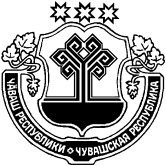 В соответствии с Федеральным законом от 06 октября 2003 года № 131-ФЗ «Об общих принципах организации местного самоуправления в Российской Федерации» и статьей 24 Устава Убеевского сельского поселения Красноармейского района Чувашской Республики,Собрание депутатов Убеевского сельского поселения Красноармейского района решило: Внести в решение Собрания депутатов Убеевского сельского поселения Красноармейского района от 13 декабря 2019 года № С-48/1 «О бюджете Убеевского сельского поселения Красноармейского района Чувашской Республики на 2020 год и на плановый период 2021 и 2022 годов» следующие изменения:в статье 1:в части 1:абзац второй изложить в новой редакции:«прогнозируемый общий объем доходов бюджета Убеевского сельского поселения Красноармейского района Чувашской Республики в сумме 7049105,0 рублей, в том числе объем безвозмездных поступлений в сумме 5672195,0 рублей из них объем межбюджетных трансфертов, получаемых из бюджета Красноармейского района Чувашской Республики, – 5335302,0 рублей»;в абзаце третьем слова «3938700,0 рублей» заменить словами «7764138 рублей 46 копеек»;в абзаце седьмом слова «0,0 рублей» заменить словами «715033 рубля 46 копеек»;в статье 4:часть 3 изложить в следующей редакции:«3. Утвердить:объем бюджетных ассигнований Дорожного фонда Убеевского сельского поселения Красноармейского района Чувашской Республики:на 2020 год в сумме 1560147 рублей 19 копеек;на 2021 год в сумме 1132600,0 рублей;на 2022 год в сумме 1423400,0 рублей;прогнозируемый объем доходов бюджета Убеевского сельского поселения Красноармейского района Чувашской Республики от поступлений, указанных в статье 3 Решения Собрания депутатов Убеевского сельского поселения Красноармейского района Чувашской Республики от 31 октября 2013 года № С-27/3 "О создании муниципального дорожного фонда Убеевского сельского поселения Красноармейского района Чувашской Республики":на 2020 год в сумме 1164400,0 рублей;на 2021 год в сумме 1132600,0 рублей;на 2022 год в сумме 1423400,0 рублей.»;приложение 1 «Перечень главных администраторов доходов бюджета Убеевского сельского поселения Красноармейского района Чувашской Республики» изложить в новой редакции согласно приложению 1 к настоящему решению;приложение 3 «Прогнозируемые объемы поступлений доходов в бюджет Убеевского сельского поселения Красноармейского района Чувашской Республики на 2020 год» изложить в новой редакции согласно приложению 2 к настоящему решению;внести изменения в приложение 5 «Распределение бюджетных ассигнований по разделам, подразделам, целевым статьям (муниципальным программам Убеевского сельского поселения Красноармейского района Чувашской Республики и непрограммным направлениям деятельности) и группам (группам и подгруппам) видов расходов классификации расходов бюджета Убеевского сельского поселения Красноармейского района Чувашской Республики на 2020 год» согласно приложению 3 к настоящему решению;  внести изменения в приложение 6 «Распределение бюджетных ассигнований по разделам, подразделам, целевым статьям (муниципальным программам Убеевского сельского поселения Красноармейского района Чувашской Республики и непрограммным направлениям деятельности) и группам (группам и подгруппам) видов расходов классификации расходов бюджета Убеевского сельского поселения Красноармейского района Чувашской Республики на 2021 и 2022 годы» согласно приложению 4 к настоящему решению;7)  внести изменения в приложение 7 «Распределение бюджетных ассигнований по целевым статьям (муниципальным программам Убеевского сельского поселения Красноармейского района Чувашской Республики и непрограммным направлениям деятельности), группам (группам и подгруппам) видов расходов, разделам, подразделам классификации расходов бюджета Убеевского сельского поселения Красноармейского района Чувашской Республики на 2020 год» согласно приложению 5 к настоящему решению;8) внести изменения в приложение 8 «Распределение бюджетных ассигнований по целевым статьям (муниципальным программам Убеевского сельского поселения Красноармейского района Чувашской Республики и непрограммным направлениям деятельности), группам (группам и подгруппам) видов расходов, разделам, подразделам классификации расходов бюджета Убеевского сельского поселения Красноармейского района Чувашской Республики на 2021 и 2022 годы» согласно приложению 6 к настоящему решению;9)  внести изменения в приложение 9 «Ведомственная структура расходов бюджета Убеевского сельского поселения Красноармейского района Чувашской Республики на 2020 год» согласно приложению 7 к настоящему решению;10)  внести изменения в приложение 10 «Ведомственная структура расходов бюджета Убеевского сельского поселения Красноармейского района Чувашской Республики на 2020 и 2021 годы» согласно приложению 8 к настоящему решению;11) приложение 11 «Источники внутреннего финансирования дефицита бюджета Убеевского сельского поселения Красноармейского района Чувашской Республики на 2020 год и плановый период 2021 и 2022 годов» изложить в новой редакции согласно приложению 9 к настоящему решению.2. Настоящее Решение вступает в силу после его официального опубликования в периодическом печатном  издании «ВЕСТНИК Убеевского сельского поселения».Глава Убеевскогосельского поселения                                                                                    Н.И.ДимитриеваЧĂВАШ  РЕСПУБЛИКИКРАСНОАРМЕЙСКИ РАЙОНẺЧУВАШСКАЯ РЕСПУБЛИКАКРАСНОАРМЕЙСКИЙ РАЙОН       УПИ САЛИ ПОСЕЛЕНИЙĚНДЕПУТАТСЕН ПУХĂВĚ ЙЫШĂНУ2020.04. 21      С –52/1    №Упи салиСОБРАНИЕ ДЕПУТАТОВ УБЕЕВСКОГО СЕЛЬСКОГО ПОСЕЛЕНИЯРЕШЕНИЕ21.04.2020         №  С – 52/1 с. УбеевоО внесении изменений в решение Собрания депутатов Убеевского сельского поселения Красноармейского района от 13 декабря 2019 года № С-48/1 «О бюджете Убеевского сельского поселения Красноармейского района Чувашской Республики на 2020 год и на плановый период 2021 и 2022 годов»Приложение 1
                                          Приложение 1
                                          к решению Собрания депутатов Убеевского сельского поселения Красноармейского района Чувашской Республики "О внесении изменений в решение Собрания депутатов Убеевского сельского поселения Красноармейского района Чувашской Республики "О бюджете Убеевского сельского поселения Красноармейского района Чувашской Республики на 2020 год и на плановый период 2021 и 2022 годов"к решению Собрания депутатов Убеевского сельского поселения Красноармейского района Чувашской Республики "О внесении изменений в решение Собрания депутатов Убеевского сельского поселения Красноармейского района Чувашской Республики "О бюджете Убеевского сельского поселения Красноармейского района Чувашской Республики на 2020 год и на плановый период 2021 и 2022 годов"Приложение 1
                                          Приложение 1
                                          к решению Собрания депутатов Убеевского сельского поселения Красноармейского района Чувашской Республики "О бюджете Убеевского сельского поселения Красноармейского района Чувашской Республики на 2020 год и на плановый период 2021 и 2022 годов"к решению Собрания депутатов Убеевского сельского поселения Красноармейского района Чувашской Республики "О бюджете Убеевского сельского поселения Красноармейского района Чувашской Республики на 2020 год и на плановый период 2021 и 2022 годов"ПереченьПереченьПереченьПеречень главных администраторов доходов бюджета Убеевского сельского поселения Красноармейского района Чувашской Республики главных администраторов доходов бюджета Убеевского сельского поселения Красноармейского района Чувашской Республики главных администраторов доходов бюджета Убеевского сельского поселения Красноармейского района Чувашской Республики главных администраторов доходов бюджета Убеевского сельского поселения Красноармейского района Чувашской РеспубликиКод бюджетной классификации Российской ФедерацииКод бюджетной классификации Российской ФедерацииКод бюджетной классификации Российской ФедерацииНаименование кодов бюджетной классификации Российской ФедерацииНаименование кодов бюджетной классификации Российской Федерацииглавного администратора доходовдоходов бюджета Убеевского сельского поселения Красноармейского района Чувашской Республикидоходов бюджета Убеевского сельского поселения Красноармейского района Чувашской РеспубликиНаименование кодов бюджетной классификации Российской ФедерацииНаименование кодов бюджетной классификации Российской Федерации122339931 08 04020 01 1000 1101 08 04020 01 1000 110Государственная пошлина за совершение нотариальных действий должностными лицами органов местного самоуправления, уполномоченными в соответствии с законодательными актами Российской Федерации на совершение нотариальных действийГосударственная пошлина за совершение нотариальных действий должностными лицами органов местного самоуправления, уполномоченными в соответствии с законодательными актами Российской Федерации на совершение нотариальных действий9931 11 01050 10 0000 1201 11 01050 10 0000 120Доходы в виде прибыли, приходящейся на доли в уставных (складочных) капиталах хозяйственных товариществ и обществ, или дивидендов по акциям, принадлежащим сельским поселениямДоходы в виде прибыли, приходящейся на доли в уставных (складочных) капиталах хозяйственных товариществ и обществ, или дивидендов по акциям, принадлежащим сельским поселениям9931 11 05025 10 0000 1201 11 05025 10 0000 120Доходы, получаемые в виде арендной платы, а также средства от продажи права на заключение договоров аренды за земли, находящиеся в собственности сельских  поселений (за исключением земельных участков муниципальных бюджетных и автономных учреждений)Доходы, получаемые в виде арендной платы, а также средства от продажи права на заключение договоров аренды за земли, находящиеся в собственности сельских  поселений (за исключением земельных участков муниципальных бюджетных и автономных учреждений)9931 11 05035 10 0000 1201 11 05035 10 0000 120Доходы от сдачи в аренду имущества, находящегося в оперативном управлении органов управления сельских поселений и созданных ими учреждений (за исключением имущества муниципальных бюджетных и автономных учреждений)Доходы от сдачи в аренду имущества, находящегося в оперативном управлении органов управления сельских поселений и созданных ими учреждений (за исключением имущества муниципальных бюджетных и автономных учреждений)9931 11 05325 10 0000 1201 11 05325 10 0000 120Плата по соглашениям об установлении сервитута, заключенным органами местного самоуправления сельских поселений, государственными или муниципальными предприятиями либо государственными или муниципальными учреждениями в отношении земельных участков, находящихся в собственности сельских поселенийПлата по соглашениям об установлении сервитута, заключенным органами местного самоуправления сельских поселений, государственными или муниципальными предприятиями либо государственными или муниципальными учреждениями в отношении земельных участков, находящихся в собственности сельских поселений9931 11 07015 10 0000 1201 11 07015 10 0000 120Доходы от перечисления части прибыли, остающейся после уплаты налогов и иных обязательных платежей муниципальных унитарных предприятий, созданных сельских  поселениямиДоходы от перечисления части прибыли, остающейся после уплаты налогов и иных обязательных платежей муниципальных унитарных предприятий, созданных сельских  поселениями9931 11 08050 10 0000 1201 11 08050 10 0000 120Средства, получаемые от передачи имущества, находящегося в собственности сельских поселений (за исключением имущества муниципальных бюджетных и автономных учреждений, а также имущества муниципальных унитарных предприятий, в том числе казенных), в залог, в доверительное управлениеСредства, получаемые от передачи имущества, находящегося в собственности сельских поселений (за исключением имущества муниципальных бюджетных и автономных учреждений, а также имущества муниципальных унитарных предприятий, в том числе казенных), в залог, в доверительное управление9931 11 09045 10 0000 1201 11 09045 10 0000 120Прочие поступления от использования имущества, находящегося в собственности сельских поселений (за исключением имущества муниципальных бюджетных и автономных учреждений, а также имущества муниципальных унитарных предприятий, в том числе казенных)Прочие поступления от использования имущества, находящегося в собственности сельских поселений (за исключением имущества муниципальных бюджетных и автономных учреждений, а также имущества муниципальных унитарных предприятий, в том числе казенных)9931 13 01995 10 0000 1301 13 01995 10 0000 130Прочие доходы от оказания платных услуг (работ) получателями средств бюджетов сельских поселенийПрочие доходы от оказания платных услуг (работ) получателями средств бюджетов сельских поселений9931 13 02065 10 0000 130 1 13 02065 10 0000 130 Доходы, поступающие в порядке возмещения расходов, понесенных в связи с эксплуатацией имущества сельских поселенийДоходы, поступающие в порядке возмещения расходов, понесенных в связи с эксплуатацией имущества сельских поселений9931 13 02995 10 0000 1301 13 02995 10 0000 130Прочие доходы от компенсации затрат бюджетов сельских поселенийПрочие доходы от компенсации затрат бюджетов сельских поселений9931 14 01050 10 0000 4101 14 01050 10 0000 410Доходы от продажи квартир, находящихся в собственности сельских поселенийДоходы от продажи квартир, находящихся в собственности сельских поселений9931 14 02052 10 0000 4101 14 02052 10 0000 410Доходы от реализации имущества, находящегося в оперативном управлении учреждений, находящихся в ведении органов управления сельских  поселений (за исключением имущества муниципальных бюджетных и автономных учреждений), в части реализации основных средств по указанному имуществуДоходы от реализации имущества, находящегося в оперативном управлении учреждений, находящихся в ведении органов управления сельских  поселений (за исключением имущества муниципальных бюджетных и автономных учреждений), в части реализации основных средств по указанному имуществу9931 14 02052 10 0000 4401 14 02052 10 0000 440Доходы от реализации имущества, находящегося в оперативном управлении учреждений, находящихся в ведении органов управления сельских поселений (за исключением имущества муниципальных бюджетных и автономных учреждений), в части реализации материальных запасов по указанному имуществуДоходы от реализации имущества, находящегося в оперативном управлении учреждений, находящихся в ведении органов управления сельских поселений (за исключением имущества муниципальных бюджетных и автономных учреждений), в части реализации материальных запасов по указанному имуществу9931 14 02053 10 0000 4101 14 02053 10 0000 410Доходы от реализации иного имущества, находящегося в собственности сельских поселений (за исключением имущества муниципальных бюджетных и автономных учреждений, а также имущества муниципальных унитарных предприятий, в том числе казенных), в части реализации основных средств по указанному имуществуДоходы от реализации иного имущества, находящегося в собственности сельских поселений (за исключением имущества муниципальных бюджетных и автономных учреждений, а также имущества муниципальных унитарных предприятий, в том числе казенных), в части реализации основных средств по указанному имуществу9931 14 02053 10 0000 4401 14 02053 10 0000 440Доходы от реализации иного имущества, находящегося в собственности сельских поселений (за исключением имущества муниципальных бюджетных и автономных учреждений, а также имущества муниципальных унитарных предприятий, в том числе казенных), в части реализации материальных запасов по указанному имуществуДоходы от реализации иного имущества, находящегося в собственности сельских поселений (за исключением имущества муниципальных бюджетных и автономных учреждений, а также имущества муниципальных унитарных предприятий, в том числе казенных), в части реализации материальных запасов по указанному имуществу9931 14 04050 10 0000 4201 14 04050 10 0000 420Доходы от продажи нематериальных активов, находящихся в собственности сельских  поселенийДоходы от продажи нематериальных активов, находящихся в собственности сельских  поселений9931 14 06025 10 0000 4301 14 06025 10 0000 430Доходы от продажи земельных участков, находящихся в собственности сельских  поселений (за исключением земельных участков муниципальных бюджетных и автономных учреждений)Доходы от продажи земельных участков, находящихся в собственности сельских  поселений (за исключением земельных участков муниципальных бюджетных и автономных учреждений)9931 15 02050 10 0000 1401 15 02050 10 0000 140Платежи, взимаемые органами местного самоуправления (организациями) сельских поселений за выполнение определенных функцийПлатежи, взимаемые органами местного самоуправления (организациями) сельских поселений за выполнение определенных функций9931 16 07010 10 0000 1401 16 07010 10 0000 140Штрафы, неустойки, пени, уплаченные в случае просрочки исполнения поставщиком (подрядчиком, исполнителем) обязательств, предусмотренных муниципальным контрактом, заключенным муниципальным органом, казенным учреждением сельского поселенияШтрафы, неустойки, пени, уплаченные в случае просрочки исполнения поставщиком (подрядчиком, исполнителем) обязательств, предусмотренных муниципальным контрактом, заключенным муниципальным органом, казенным учреждением сельского поселения9931 16 07090 10 0000 1401 16 07090 10 0000 140Иные штрафы, неустойки, пени, уплаченные в соответствии с законом или договором в случае неисполнения или ненадлежащего исполнения обязательств перед муниципальным органом, (муниципальным казенным учреждением) сельского поселенияИные штрафы, неустойки, пени, уплаченные в соответствии с законом или договором в случае неисполнения или ненадлежащего исполнения обязательств перед муниципальным органом, (муниципальным казенным учреждением) сельского поселения9931 16 10031 10 0000 1401 16 10031 10 0000 140Возмещение ущерба при возникновении страховых случаев, когда выгодоприобретателями выступают получатели средств бюджета сельского поселенияВозмещение ущерба при возникновении страховых случаев, когда выгодоприобретателями выступают получатели средств бюджета сельского поселения9931 16 10061 10 0000 1401 16 10061 10 0000 140Платежи в целях возмещения убытков, причиненных уклонением от заключения с муниципальным органом сельского поселения (муниципальным казенным учреждением) муниципального контракта, а также иные денежные средства, подлежащие зачислению в бюджет сельского поселения за нарушение законодательства Российской Федерации о контрактной системе в сфере закупок товаров, работ, услуг для обеспечения государственных и муниципальных нужд (за исключением муниципального контракта, финансируемого за счет средств муниципального дорожного фонда)Платежи в целях возмещения убытков, причиненных уклонением от заключения с муниципальным органом сельского поселения (муниципальным казенным учреждением) муниципального контракта, а также иные денежные средства, подлежащие зачислению в бюджет сельского поселения за нарушение законодательства Российской Федерации о контрактной системе в сфере закупок товаров, работ, услуг для обеспечения государственных и муниципальных нужд (за исключением муниципального контракта, финансируемого за счет средств муниципального дорожного фонда)9931 16 10081 10 0000 1401 16 10081 10 0000 140Платежи в целях возмещения ущерба при расторжении муниципального контракта, заключенного с муниципальным органом сельского поселения (муниципальным казенным учреждением), в связи с односторонним отказом исполнителя (подрядчика) от его исполнения (за исключением муниципального контракта, финансируемого за счет средств муниципального дорожного фонда)Платежи в целях возмещения ущерба при расторжении муниципального контракта, заключенного с муниципальным органом сельского поселения (муниципальным казенным учреждением), в связи с односторонним отказом исполнителя (подрядчика) от его исполнения (за исключением муниципального контракта, финансируемого за счет средств муниципального дорожного фонда)9931 16 10082 10 0000 1401 16 10082 10 0000 140Платежи в целях возмещения ущерба при расторжении муниципального контракта, финансируемого за счет средств муниципального дорожного фонда сельского поселения, в связи с односторонним отказом исполнителя (подрядчика) от его исполненияПлатежи в целях возмещения ущерба при расторжении муниципального контракта, финансируемого за счет средств муниципального дорожного фонда сельского поселения, в связи с односторонним отказом исполнителя (подрядчика) от его исполнения9931 16 10123 01 0101 1401 16 10123 01 0101 140Доходы от денежных взысканий (штрафов), поступающие в счет погашения задолженности, образовавшейся до 1 января 2020 года, подлежащие зачислению в бюджет муниципального образования по нормативам, действовавшим в 2019 году (доходы бюджетов сельских поселений за исключением доходов, направляемых на формирование муниципального дорожного фонда, а также иных платежей в случае принятия решения финансовым органом муниципального образования о раздельном учете задолженности)Доходы от денежных взысканий (штрафов), поступающие в счет погашения задолженности, образовавшейся до 1 января 2020 года, подлежащие зачислению в бюджет муниципального образования по нормативам, действовавшим в 2019 году (доходы бюджетов сельских поселений за исключением доходов, направляемых на формирование муниципального дорожного фонда, а также иных платежей в случае принятия решения финансовым органом муниципального образования о раздельном учете задолженности)9931 16 11064 01 0000 1401 16 11064 01 0000 140Платежи, уплачиваемые в целях возмещения вреда, причиняемого автомобильным дорогам местного значения транспортными средствами, осуществляющими перевозки тяжеловесных и (или) крупногабаритных грузовПлатежи, уплачиваемые в целях возмещения вреда, причиняемого автомобильным дорогам местного значения транспортными средствами, осуществляющими перевозки тяжеловесных и (или) крупногабаритных грузов9931 17 01050 10 0000 1801 17 01050 10 0000 180Невыясненные поступления, зачисляемые в бюджеты сельских  поселенийНевыясненные поступления, зачисляемые в бюджеты сельских  поселений9931 17 02020 10 0000 1801 17 02020 10 0000 180Возмещение потерь сельскохозяйственного производства, связанных с изъятием сельскохозяйственных угодий, расположенных на территориях сельских поселений (по обязательствам, возникшим до 1 января 2008 года)Возмещение потерь сельскохозяйственного производства, связанных с изъятием сельскохозяйственных угодий, расположенных на территориях сельских поселений (по обязательствам, возникшим до 1 января 2008 года)9931 17 05050 10 0000 1801 17 05050 10 0000 180Прочие неналоговые доходы бюджетов сельских поселенийПрочие неналоговые доходы бюджетов сельских поселений9932 02 15001 10 0000 1502 02 15001 10 0000 150Дотации бюджетам сельских поселений на выравнивание бюджетной обеспеченностиДотации бюджетам сельских поселений на выравнивание бюджетной обеспеченности9932 02 15002 10 0000 1502 02 15002 10 0000 150Дотации бюджетам сельских поселений на поддержку мер по обеспечению сбалансированности бюджетовДотации бюджетам сельских поселений на поддержку мер по обеспечению сбалансированности бюджетов9932 02 19999 10 0000 1502 02 19999 10 0000 150Прочие дотации бюджетам сельских поселений Прочие дотации бюджетам сельских поселений 9932 02 20077 10 0000 1502 02 20077 10 0000 150Субсидии бюджетам сельских поселений на софинансирование капитальных вложений в объекты муниципальной собственностиСубсидии бюджетам сельских поселений на софинансирование капитальных вложений в объекты муниципальной собственности9932 02 20216 10 0000 1502 02 20216 10 0000 150Субсидии бюджетам сельских поселений на осуществление дорожной деятельности в отношении автомобильных дорог общего пользования, а также капитального ремонта и ремонта дворовых территорий многоквартирных домов, проездов к дворовым территориям многоквартирных домов населенных пунктовСубсидии бюджетам сельских поселений на осуществление дорожной деятельности в отношении автомобильных дорог общего пользования, а также капитального ремонта и ремонта дворовых территорий многоквартирных домов, проездов к дворовым территориям многоквартирных домов населенных пунктов9932 02 29999 10 0000 1502 02 29999 10 0000 150 Прочие субсидии бюджетам сельских поселений Прочие субсидии бюджетам сельских поселений9932 02 30024 10 0000 1502 02 30024 10 0000 150Субвенции бюджетам сельских поселений на выполнение передаваемых полномочий субъектов Российской ФедерацииСубвенции бюджетам сельских поселений на выполнение передаваемых полномочий субъектов Российской Федерации9932 02 35082 10 0000 1502 02 35082 10 0000 150Субвенции бюджетам сельских поселений на предоставление жилых помещений детям-сиротам и детям, оставшимся без попечения родителей, лицам из их числа по договорам найма специализированных жилых помещенийСубвенции бюджетам сельских поселений на предоставление жилых помещений детям-сиротам и детям, оставшимся без попечения родителей, лицам из их числа по договорам найма специализированных жилых помещений9932 02 35118 10 0000 1502 02 35118 10 0000 150Субвенции бюджетам сельских поселений на осуществление первичного воинского учета на территориях, где отсутствуют военные комиссариатыСубвенции бюджетам сельских поселений на осуществление первичного воинского учета на территориях, где отсутствуют военные комиссариаты9932 02 39999 10 0000 1502 02 39999 10 0000 150Прочие субвенции бюджетам сельских поселенийПрочие субвенции бюджетам сельских поселений9932 02 49999 10 0000 1502 02 49999 10 0000 150Прочие межбюджетные трансферты, передаваемые бюджетам сельских поселенийПрочие межбюджетные трансферты, передаваемые бюджетам сельских поселений9932 02 90054 10 0000 1502 02 90054 10 0000 150Прочие безвозмездные поступления в бюджеты сельских поселений от бюджетов муниципальных районовПрочие безвозмездные поступления в бюджеты сельских поселений от бюджетов муниципальных районов9932 07 05010 10 0000 1502 07 05010 10 0000 150Безвозмездные поступления от физических и юридических лиц на финансовое обеспечение дорожной деятельности, в том числе добровольных пожертвований, в отношении автомобильных дорог общего пользования местного значения сельских поселенийБезвозмездные поступления от физических и юридических лиц на финансовое обеспечение дорожной деятельности, в том числе добровольных пожертвований, в отношении автомобильных дорог общего пользования местного значения сельских поселений9932 07 05020 10 0000 1502 07 05020 10 0000 150Поступления от денежных пожертвований, предоставляемых физическими лицами получателям средств бюджетов сельских поселенийПоступления от денежных пожертвований, предоставляемых физическими лицами получателям средств бюджетов сельских поселений9932 07 05030 10 0000 1502 07 05030 10 0000 150Прочие безвозмездные поступления в бюджеты сельских поселенийПрочие безвозмездные поступления в бюджеты сельских поселений9922 08 05000 10 0000 1502 08 05000 10 0000 150Перечисления из бюджетов сельских поселений (в бюджеты поселений) для осуществления возврата (зачета) излишне уплаченных или излишне взысканных сумм налогов, сборов и иных платежей, а также сумм процентов за несвоевременное осуществление такого возврата и процентов, начисленных на излишне взысканные суммыПеречисления из бюджетов сельских поселений (в бюджеты поселений) для осуществления возврата (зачета) излишне уплаченных или излишне взысканных сумм налогов, сборов и иных платежей, а также сумм процентов за несвоевременное осуществление такого возврата и процентов, начисленных на излишне взысканные суммы9932 18 60010 10 0000 1502 18 60010 10 0000 150Доходы бюджетов сельских поселений от возврата остатков субсидий, субвенций и иных межбюджетных трансфертов, имеющих целевое назначение, прошлых лет из бюджетов муниципальных районовДоходы бюджетов сельских поселений от возврата остатков субсидий, субвенций и иных межбюджетных трансфертов, имеющих целевое назначение, прошлых лет из бюджетов муниципальных районов993 2 19 60010 10 0000 150 2 19 60010 10 0000 150Возврат прочих остатков субсидий, субвенций и иных межбюджетных трансфертов, имеющих целевое назначение, прошлых лет из бюджетов сельских поселенийВозврат прочих остатков субсидий, субвенций и иных межбюджетных трансфертов, имеющих целевое назначение, прошлых лет из бюджетов сельских поселенийПриложение 2Приложение 2Приложение 2к пояснительной записке решения Собрания депутатов Убеевского сельского поселения Красноармейского района Чувашской Республики "О внесении изменений в решение Собрания депутатов Убеевского сельского поселения Красноармейского района Чувашской Республики "О бюджете Убеевского сельского поселения Красноармейского района Чувашской Республики на 2020 год и на плановый период 2021 и 2022 годов"к пояснительной записке решения Собрания депутатов Убеевского сельского поселения Красноармейского района Чувашской Республики "О внесении изменений в решение Собрания депутатов Убеевского сельского поселения Красноармейского района Чувашской Республики "О бюджете Убеевского сельского поселения Красноармейского района Чувашской Республики на 2020 год и на плановый период 2021 и 2022 годов"к пояснительной записке решения Собрания депутатов Убеевского сельского поселения Красноармейского района Чувашской Республики "О внесении изменений в решение Собрания депутатов Убеевского сельского поселения Красноармейского района Чувашской Республики "О бюджете Убеевского сельского поселения Красноармейского района Чувашской Республики на 2020 год и на плановый период 2021 и 2022 годов"Приложение 3Приложение 3Приложение 3к решению Собрания депутатов Убеевского сельского поселения Красноармейского района Чувашской Республики "О бюджете Убеевского сельского поселения Красноармейского района Чувашской Республики на 2020 год и на плановый период 2021 и 2022 годов"к решению Собрания депутатов Убеевского сельского поселения Красноармейского района Чувашской Республики "О бюджете Убеевского сельского поселения Красноармейского района Чувашской Республики на 2020 год и на плановый период 2021 и 2022 годов"к решению Собрания депутатов Убеевского сельского поселения Красноармейского района Чувашской Республики "О бюджете Убеевского сельского поселения Красноармейского района Чувашской Республики на 2020 год и на плановый период 2021 и 2022 годов"Прогнозируемые объемы поступлений доходов в бюджет Убеевского сельского поселения Красноармейского района Чувашской Республики на 2020 годПрогнозируемые объемы поступлений доходов в бюджет Убеевского сельского поселения Красноармейского района Чувашской Республики на 2020 годПрогнозируемые объемы поступлений доходов в бюджет Убеевского сельского поселения Красноармейского района Чувашской Республики на 2020 годПрогнозируемые объемы поступлений доходов в бюджет Убеевского сельского поселения Красноармейского района Чувашской Республики на 2020 годЕдиница измерения: руб.Единица измерения: руб.Единица измерения: руб.Наименование показателяНаименование показателяКод бюджетной 
классификацииСумма      НАЛОГОВЫЕ И НЕНАЛОГОВЫЕ ДОХОДЫ      НАЛОГОВЫЕ И НЕНАЛОГОВЫЕ ДОХОДЫ000100000000000000001 376 910,00          НАЛОГИ НА ПРИБЫЛЬ, ДОХОДЫ          НАЛОГИ НА ПРИБЫЛЬ, ДОХОДЫ0001010000000000000070 110,00            Налог на доходы физических лиц            Налог на доходы физических лиц0001010200000000000070 110,00              Налог на доходы физических лиц с доходов, источником которых является налоговый агент, за исключением доходов, в отношении которых исчисление и уплата налога осуществляются в соответствии со статьями 227, 2271 и 228 Налогового кодекса Российской Федерации              Налог на доходы физических лиц с доходов, источником которых является налоговый агент, за исключением доходов, в отношении которых исчисление и уплата налога осуществляются в соответствии со статьями 227, 2271 и 228 Налогового кодекса Российской Федерации1821010201001000011069 910,00              Налог на доходы физических лиц с доходов, полученных физическими лицами в соответствии со статьей 228 Налогового кодекса Российской Федерации              Налог на доходы физических лиц с доходов, полученных физическими лицами в соответствии со статьей 228 Налогового кодекса Российской Федерации18210102030010000110200,00        НАЛОГИ НА ТОВАРЫ (РАБОТЫ, УСЛУГИ), РЕАЛИЗУЕМЫЕ НА ТЕРРИТОРИИ РОССИЙСКОЙ ФЕДЕРАЦИИ        НАЛОГИ НА ТОВАРЫ (РАБОТЫ, УСЛУГИ), РЕАЛИЗУЕМЫЕ НА ТЕРРИТОРИИ РОССИЙСКОЙ ФЕДЕРАЦИИ00010300000000000000508 000,00              Доходы от уплаты акцизов на дизельное топливо, подлежащие распределению между бюджетами субъектов Российской Федерации и местными бюджетами с учетом установленных дифференцированных нормативов отчислений в местные бюджеты (по нормативам, установленным Федеральным законом о федеральном бюджете в целях формирования дорожных фондов субъектов Российской Федерации)              Доходы от уплаты акцизов на дизельное топливо, подлежащие распределению между бюджетами субъектов Российской Федерации и местными бюджетами с учетом установленных дифференцированных нормативов отчислений в местные бюджеты (по нормативам, установленным Федеральным законом о федеральном бюджете в целях формирования дорожных фондов субъектов Российской Федерации)10010302231010000110206 100,00          Доходы от уплаты акцизов на моторные масла для дизельных и (или) карбюраторных (инжекторных) двигателей, подлежащие распределению между бюджетами субъектов Российской Федерации и местными бюджетами с учетом установленных дифференцированных нормативов отчислений в местные бюджеты (по нормативам, установленным Федеральным законом о федеральном бюджете в целях формирования дорожных фондов субъектов Российской Федерации)          Доходы от уплаты акцизов на моторные масла для дизельных и (или) карбюраторных (инжекторных) двигателей, подлежащие распределению между бюджетами субъектов Российской Федерации и местными бюджетами с учетом установленных дифференцированных нормативов отчислений в местные бюджеты (по нормативам, установленным Федеральным законом о федеральном бюджете в целях формирования дорожных фондов субъектов Российской Федерации)100103022410100001101 800,00           Доходы от уплаты акцизов на автомобильный бензин, подлежащие распределению между бюджетами субъектов Российской Федерации и местными бюджетами с учетом установленных дифференцированных нормативов отчислений в местные бюджеты (по нормативам, установленным Федеральным законом о федеральном бюджете в целях формирования дорожных фондов субъектов Российской Федерации)           Доходы от уплаты акцизов на автомобильный бензин, подлежащие распределению между бюджетами субъектов Российской Федерации и местными бюджетами с учетом установленных дифференцированных нормативов отчислений в местные бюджеты (по нормативам, установленным Федеральным законом о федеральном бюджете в целях формирования дорожных фондов субъектов Российской Федерации)10010302251010000110300 100,00        НАЛОГИ НА СОВОКУПНЫЙ ДОХОД        НАЛОГИ НА СОВОКУПНЫЙ ДОХОД0001050000000000000015 900,00            Единый сельскохозяйственный налог            Единый сельскохозяйственный налог0001050300000000000015 900,00              Единый сельскохозяйственный налог              Единый сельскохозяйственный налог1821050301001000011015 900,00        НАЛОГИ НА ИМУЩЕСТВО        НАЛОГИ НА ИМУЩЕСТВО00010600000000000000548 400,00            Налог на имущество физических лиц            Налог на имущество физических лиц0001060100000000000090 000,00              Налог на имущество физических лиц, взимаемый по ставкам, применяемым к объектам налогообложения, расположенным в границах поселений              Налог на имущество физических лиц, взимаемый по ставкам, применяемым к объектам налогообложения, расположенным в границах поселений1821060103010000011090 000,00            Земельный налог            Земельный налог00010606000000000000458 400,00              Земельный налог с организаций, обладающих земельным участком, расположенным в границах сельских  поселений              Земельный налог с организаций, обладающих земельным участком, расположенным в границах сельских  поселений1821060603310000011017 400,00              Земельный налог с физических лиц, обладающих земельным участком, расположенным в границах сельских поселений              Земельный налог с физических лиц, обладающих земельным участком, расположенным в границах сельских поселений18210606043100000110441 000,00        ГОСУДАРСТВЕННАЯ ПОШЛИНА        ГОСУДАРСТВЕННАЯ ПОШЛИНА000108000000000000008 600,00              Государственная пошлина за совершение нотариальных действий должностными лицами органов местного самоуправления, уполномоченными в соответствии с законодательными актами Российской Федерации на совершение нотариальных действий              Государственная пошлина за совершение нотариальных действий должностными лицами органов местного самоуправления, уполномоченными в соответствии с законодательными актами Российской Федерации на совершение нотариальных действий993108040200100001108 600,00        ДОХОДЫ ОТ ИСПОЛЬЗОВАНИЯ ИМУЩЕСТВА, НАХОДЯЩЕГОСЯ В ГОСУДАРСТВЕННОЙ И МУНИЦИПАЛЬНОЙ СОБСТВЕННОСТИ        ДОХОДЫ ОТ ИСПОЛЬЗОВАНИЯ ИМУЩЕСТВА, НАХОДЯЩЕГОСЯ В ГОСУДАРСТВЕННОЙ И МУНИЦИПАЛЬНОЙ СОБСТВЕННОСТИ00011100000000000000166 300,00            Доходы, получаемые в виде арендной либо иной платы за передачу в возмездное пользование государственного и муниципального имущества (за исключением имущества бюджетных и автономных учреждений, а также имущества государственных и муниципальных унитарных предприятий, в том числе казенных)            Доходы, получаемые в виде арендной либо иной платы за передачу в возмездное пользование государственного и муниципального имущества (за исключением имущества бюджетных и автономных учреждений, а также имущества государственных и муниципальных унитарных предприятий, в том числе казенных)00011105000000000000166 300,00              Доходы, получаемые в виде арендной платы, а также средства от продажи права на заключение договоров аренды за земли, находящиеся в собственности сельских поселений (за исключением земельных участков муниципальных бюджетных и автономных учреждений)              Доходы, получаемые в виде арендной платы, а также средства от продажи права на заключение договоров аренды за земли, находящиеся в собственности сельских поселений (за исключением земельных участков муниципальных бюджетных и автономных учреждений)99311105025100000120156 300,00              Доходы от сдачи в аренду имущества, находящегося в оперативном управлении органов управления сельских поселений и созданных ими учреждений (за исключением имущества муниципальных бюджетных и автономных учреждений)              Доходы от сдачи в аренду имущества, находящегося в оперативном управлении органов управления сельских поселений и созданных ими учреждений (за исключением имущества муниципальных бюджетных и автономных учреждений)9931110503510000012010 000,00           ДОХОДЫ ОТ ОКАЗАНИЯ ПЛАТНЫХ УСЛУГ И КОМПЕНСАЦИИ ЗАТРАТ ГОСУДАРСТВА           ДОХОДЫ ОТ ОКАЗАНИЯ ПЛАТНЫХ УСЛУГ И КОМПЕНСАЦИИ ЗАТРАТ ГОСУДАРСТВА0001130000000000000059 600,00          Доходы от компенсации затрат государства          Доходы от компенсации затрат государства0001130200000000000059 600,00         Доходы, поступающие в порядке возмещения расходов, понесенных в связи с эксплуатацией имущества сельских поселений         Доходы, поступающие в порядке возмещения расходов, понесенных в связи с эксплуатацией имущества сельских поселений9931130206510000013059 600,00      БЕЗВОЗМЕЗДНЫЕ ПОСТУПЛЕНИЯ      БЕЗВОЗМЕЗДНЫЕ ПОСТУПЛЕНИЯ000200000000000000005 672 195,00        БЕЗВОЗМЕЗДНЫЕ ПОСТУПЛЕНИЯ ОТ ДРУГИХ БЮДЖЕТОВ БЮДЖЕТНОЙ СИСТЕМЫ РОССИЙСКОЙ ФЕДЕРАЦИИ        БЕЗВОЗМЕЗДНЫЕ ПОСТУПЛЕНИЯ ОТ ДРУГИХ БЮДЖЕТОВ БЮДЖЕТНОЙ СИСТЕМЫ РОССИЙСКОЙ ФЕДЕРАЦИИ000202000000000000005 335 302,00          Дотации бюджетам бюджетной системы Российской Федерации          Дотации бюджетам бюджетной системы Российской Федерации000202100000000000001 869 890,00              Дотации бюджетам сельских поселений на выравнивание бюджетной обеспеченности               Дотации бюджетам сельских поселений на выравнивание бюджетной обеспеченности 993202150011000001501 808 990,00              Дотации бюджетам сельских поселений на поддержку мер по обеспечению сбалансированности бюджетов              Дотации бюджетам сельских поселений на поддержку мер по обеспечению сбалансированности бюджетов9932021500210000015060 900,00          Субсидии бюджетам бюджетной системы Российской Федерации (межбюджетные субсидии)          Субсидии бюджетам бюджетной системы Российской Федерации (межбюджетные субсидии)000202200000000000002 953 258,00          Субсидии бюджетам сельских поселений на осуществление дорожной деятельности в отношении автомобильных дорог общего пользования, а также капитального ремонта и ремонта дворовых территорий многоквартирных домов, проездов к дворовым территориям многоквартирных домов населенных пунктов           Субсидии бюджетам сельских поселений на осуществление дорожной деятельности в отношении автомобильных дорог общего пользования, а также капитального ремонта и ремонта дворовых территорий многоквартирных домов, проездов к дворовым территориям многоквартирных домов населенных пунктов 99320220216100000150360 600,00              Прочие субсидии бюджетам сельских поселений               Прочие субсидии бюджетам сельских поселений 993202299991000001502 592 658,00          Субвенции бюджетам бюджетной системы Российской Федерации          Субвенции бюджетам бюджетной системы Российской Федерации0002023000000000000090 350,00              Субвенции бюджетам сельских поселений на выполнение передаваемых полномочий субъектов Российской Федерации              Субвенции бюджетам сельских поселений на выполнение передаваемых полномочий субъектов Российской Федерации99320230024100000150              Субвенции бюджетам сельских поселений на осуществление первичного воинского учета на территориях, где отсутствуют военные комиссариаты              Субвенции бюджетам сельских поселений на осуществление первичного воинского учета на территориях, где отсутствуют военные комиссариаты9932023511810000015090 350,00          Прочие безвозмездные поступления от других бюджетов бюджетной системы          Прочие безвозмездные поступления от других бюджетов бюджетной системы00020290000000000000421 804,00        Прочие безвозмездные поступления в бюджеты сельских поселений от бюджетов муниципальных районов          Прочие безвозмездные поступления в бюджеты сельских поселений от бюджетов муниципальных районов  99320290054100000150421 804,00       Прочие безвозмездные поступления       Прочие безвозмездные поступления00020700000000000000336 893,00        Поступления от денежных пожертвований, предоставляемых физическими лицами получателям средств бюджетов сельских поселений        Поступления от денежных пожертвований, предоставляемых физическими лицами получателям средств бюджетов сельских поселений99320705020100000150326 893,00              Прочие безвозмездные поступления в бюджеты сельских поселений              Прочие безвозмездные поступления в бюджеты сельских поселений9932070503010000015010 000,00ИТОГО ДОХОДОВИТОГО ДОХОДОВИТОГО ДОХОДОВ7 049 105,00 Приложение 3  Приложение 3  Приложение 3  Приложение 3  Приложение 3 ############################################################################################################################################################################################################################################################### Приложение 5  Приложение 5  Приложение 5  Приложение 5  Приложение 5 к решению Собрания депутатов Убеевского сельского поселения Красноармейского района Чувашской Республики "О бюджете Убеевского сельского поселения Красноармейского района Чувашской Республики на 2020 год и на плановый период 2021 и 2022 годов "к решению Собрания депутатов Убеевского сельского поселения Красноармейского района Чувашской Республики "О бюджете Убеевского сельского поселения Красноармейского района Чувашской Республики на 2020 год и на плановый период 2021 и 2022 годов "к решению Собрания депутатов Убеевского сельского поселения Красноармейского района Чувашской Республики "О бюджете Убеевского сельского поселения Красноармейского района Чувашской Республики на 2020 год и на плановый период 2021 и 2022 годов "к решению Собрания депутатов Убеевского сельского поселения Красноармейского района Чувашской Республики "О бюджете Убеевского сельского поселения Красноармейского района Чувашской Республики на 2020 год и на плановый период 2021 и 2022 годов "к решению Собрания депутатов Убеевского сельского поселения Красноармейского района Чувашской Республики "О бюджете Убеевского сельского поселения Красноармейского района Чувашской Республики на 2020 год и на плановый период 2021 и 2022 годов "ИЗМЕНЕНИЕ
распределения бюджетных ассигнований по разделам, подразделам, целевым статьям (муниципальным программам Убеевского сельского поселения Красноармейского района Чувашской Республики) и группам  (группам и подгруппам) видов расходов классификации расходов бюджета Убеевского сельского поселения Красноармейского района Чувашской Республики на 2020 годИЗМЕНЕНИЕ
распределения бюджетных ассигнований по разделам, подразделам, целевым статьям (муниципальным программам Убеевского сельского поселения Красноармейского района Чувашской Республики) и группам  (группам и подгруппам) видов расходов классификации расходов бюджета Убеевского сельского поселения Красноармейского района Чувашской Республики на 2020 годИЗМЕНЕНИЕ
распределения бюджетных ассигнований по разделам, подразделам, целевым статьям (муниципальным программам Убеевского сельского поселения Красноармейского района Чувашской Республики) и группам  (группам и подгруппам) видов расходов классификации расходов бюджета Убеевского сельского поселения Красноармейского района Чувашской Республики на 2020 годИЗМЕНЕНИЕ
распределения бюджетных ассигнований по разделам, подразделам, целевым статьям (муниципальным программам Убеевского сельского поселения Красноармейского района Чувашской Республики) и группам  (группам и подгруппам) видов расходов классификации расходов бюджета Убеевского сельского поселения Красноармейского района Чувашской Республики на 2020 годИЗМЕНЕНИЕ
распределения бюджетных ассигнований по разделам, подразделам, целевым статьям (муниципальным программам Убеевского сельского поселения Красноармейского района Чувашской Республики) и группам  (группам и подгруппам) видов расходов классификации расходов бюджета Убеевского сельского поселения Красноармейского района Чувашской Республики на 2020 годИЗМЕНЕНИЕ
распределения бюджетных ассигнований по разделам, подразделам, целевым статьям (муниципальным программам Убеевского сельского поселения Красноармейского района Чувашской Республики) и группам  (группам и подгруппам) видов расходов классификации расходов бюджета Убеевского сельского поселения Красноармейского района Чувашской Республики на 2020 год(рублей)(рублей)(рублей)(рублей)(рублей)(рублей)НаименованиеРазделПодразделЦелевая статья (муниципальные программы)Группа (группа и подгруппа) вида расходовСумма (увеличение, уменьшение(-))НаименованиеРазделПодразделЦелевая статья (муниципальные программы)Группа (группа и подгруппа) вида расходовСумма (увеличение, уменьшение(-))123456Всего3 825 438,46Общегосударственные вопросы0130 386,00Другие общегосударственные вопросы011330 386,00Муниципальная программа "Развитие потенциала муниципального управления"0113Ч5000000003 886,00Обеспечение реализации муниципальной программы  "Развитие потенциала муниципального управления"0113Ч5Э00000003 886,00Основное мероприятие "Общепрограммные расходы"0113Ч5Э01000003 886,00Выполнение других обязательств муниципального образования Чувашской Республики0113Ч5Э01737703 886,00Иные бюджетные ассигнования0113Ч5Э01737708003 886,00Уплата налогов, сборов и иных платежей0113Ч5Э01737708503 886,00Муниципальная  программа "Цифровое общество"0113Ч60000000026 500,00Подпрограмма "Развитие информационных технологий" муниципальной программы "Цифровое общество "0113Ч61000000026 500,00Основное мероприятие "Формирование электронного правительства"0113Ч61040000026 500,00Создание и эксплуатация прикладных информационных систем поддержки выполнения (оказания) муниципальными органами основных функций (услуг)0113Ч61047382026 500,00Закупка товаров, работ и услуг для обеспечения государственных (муниципальных) нужд0113Ч61047382020026 500,00Иные закупки товаров, работ и услуг для обеспечения государственных (муниципальных) нужд0113Ч61047382024026 500,00Национальная оборона02750,00Мобилизационная и вневойсковая подготовка0203750,00Муниципальная программа "Управление общественными финансами и муниципальным долгом"0203Ч400000000750,00Подпрограмма "Совершенствование бюджетной политики и обеспечение сбалансированности бюджета" муниципальной программы "Управление общественными финансами и муниципальным долгом"0203Ч410000000750,00Основное мероприятие "Осуществление мер финансовой поддержки бюджетов муниципальных районов, городских округов и поселений, направленных на обеспечение их сбалансированности и повышение уровня бюджетной обеспеченности"0203Ч410400000750,00Осуществление первичного воинского учета на территориях, где отсутствуют военные комиссариаты, за счет субвенции, предоставляемой из федерального бюджета0203Ч410451180750,00Расходы на выплаты персоналу в целях обеспечения выполнения функций государственными (муниципальными) органами, казенными учреждениями, органами управления государственными внебюджетными фондами0203Ч410451180100750,00Расходы на выплаты персоналу государственных (муниципальных) органов0203Ч410451180120750,00Национальная экономика04460 947,19Дорожное хозяйство (дорожные фонды)0409425 947,19Муниципальная программа  "Комплексное развитие сельских территорий "0409A600000000453 804,00Подпрограмма "Создание и развитие инфраструктуры на сельских территориях" муниципальной программы  "Комплексное развитие сельских территорий "0409A620000000453 804,00Основное мероприятие "Комплексное обустройство населенных пунктов, расположенных в сельской местности, объектами социальной и инженерной инфраструктуры, а также строительство и реконструкция автомобильных дорог"0409A620100000453 804,00Реализация проектов развития общественной инфраструктуры, основанных на местных инициативах0409A6201S6570453 804,00Закупка товаров, работ и услуг для обеспечения государственных (муниципальных) нужд0409A6201S6570200453 804,00Иные закупки товаров, работ и услуг для обеспечения государственных (муниципальных) нужд0409A6201S6570240453 804,00Муниципальная программа "Развитие транспортной системы"0409Ч200000000-27 856,81Подпрограмма "Безопасные и качественные автомобильные дороги" муниципальной программы "Развитие транспортной системы"0409Ч210000000-27 856,81Основное мероприятие "Мероприятия, реализуемые с привлечением межбюджетных трансфертов бюджетам другого уровня"0409Ч210300000-27 856,81Капитальный ремонт и ремонт автомобильных дорог общего пользования местного значения в границах населенных пунктов поселения0409Ч210374191376 943,19Закупка товаров, работ и услуг для обеспечения государственных (муниципальных) нужд0409Ч210374191200376 943,19Иные закупки товаров, работ и услуг для обеспечения государственных (муниципальных) нужд0409Ч210374191240376 943,19Содержание автомобильных дорог общего пользования местного значения в границах населенных пунктов поселений0409Ч210374250-428 400,00Закупка товаров, работ и услуг для обеспечения государственных (муниципальных) нужд0409Ч210374250200-428 400,00Иные закупки товаров, работ и услуг для обеспечения государственных (муниципальных) нужд0409Ч210374250240-428 400,00Капитальный ремонт и ремонт автомобильных дорог общего пользования местного значения в границах населенных пунктов поселения0409Ч2103S419113 000,00Закупка товаров, работ и услуг для обеспечения государственных (муниципальных) нужд0409Ч2103S419120013 000,00Иные закупки товаров, работ и услуг для обеспечения государственных (муниципальных) нужд0409Ч2103S419124013 000,00Содержание автомобильных дорог общего пользования местного значения в границах населенных пунктов поселения0409Ч2103S419210 600,00Закупка товаров, работ и услуг для обеспечения государственных (муниципальных) нужд0409Ч2103S419220010 600,00Иные закупки товаров, работ и услуг для обеспечения государственных (муниципальных) нужд0409Ч2103S419224010 600,00Другие вопросы в области национальной экономики041235 000,00Муниципальная программа "Развитие земельных и имущественных отношений"0412A40000000035 000,00Подпрограмма "Управление муниципальным имуществом" муниципальной программы "Развитие земельных и имущественных отношений"0412A41000000035 000,00Основное мероприятие "Создание условий для максимального вовлечения в хозяйственный оборот муниципального имущества, в том числе земельных участков"0412A41020000035 000,00Обеспечение реализации полномочий по техническому учету, технической инвентаризации и определению кадастровой стоимости объектов недвижимости, а также мониторингу и обработке данных рынка недвижимости0412A41027612035 000,00Закупка товаров, работ и услуг для обеспечения государственных (муниципальных) нужд0412A41027612020035 000,00Иные закупки товаров, работ и услуг для обеспечения государственных (муниципальных) нужд0412A41027612024035 000,00Жилищно-коммунальное хозяйство053 326 051,27Коммунальное хозяйство05022 007 730,00Муниципальная программа "Модернизация и развитие сферы жилищно-коммунального хозяйства"0502A10000000064 100,00Подпрограмма "Модернизация коммунальной инфраструктуры на территории" муниципальной программы "Модернизация и развитие сферы жилищно-коммунального хозяйства"0502A11000000054 100,00Основное мероприятие "Обеспечение качества жилищно-коммунальных услуг"0502A11010000054 100,00Осуществление функций по использованию объектов коммунального хозяйства муниципальных образований, содержание объектов коммунального хозяйства0502A11017023054 100,00Закупка товаров, работ и услуг для обеспечения государственных (муниципальных) нужд0502A11017023020054 100,00Иные закупки товаров, работ и услуг для обеспечения государственных (муниципальных) нужд0502A11017023024054 100,00Подпрограмма "Строительство и реконструкция (модернизация) объектов питьевого водоснабжения и водоподготовки с учетом оценки качества и безопасности питьевой воды" муниципальной программы "Модернизация и развитие сферы жилищно-коммунального хозяйства"0502A13000000010 000,00Основное мероприятие "Развитие систем водоснабжения муниципальных образований"0502A13010000010 000,00Капитальный и текущий ремонт объектов водоснабжения (водозаборных сооружений, водопроводов и др.) муниципальных образований0502A13017309010 000,00Закупка товаров, работ и услуг для обеспечения государственных (муниципальных) нужд0502A13017309020010 000,00Иные закупки товаров, работ и услуг для обеспечения государственных (муниципальных) нужд0502A13017309024010 000,00Муниципальная программа  "Комплексное развитие сельских территорий "0502A6000000001 943 630,00Подпрограмма "Создание и развитие инфраструктуры на сельских территориях" муниципальной программы  "Комплексное развитие сельских территорий "0502A6200000001 943 630,00Основное мероприятие "Комплексное обустройство населенных пунктов, расположенных в сельской местности, объектами социальной и инженерной инфраструктуры, а также строительство и реконструкция автомобильных дорог"0502A6201000001 943 630,00Реализация проектов развития общественной инфраструктуры, основанных на местных инициативах0502A6201S65701 943 630,00Закупка товаров, работ и услуг для обеспечения государственных (муниципальных) нужд0502A6201S65702001 943 630,00Иные закупки товаров, работ и услуг для обеспечения государственных (муниципальных) нужд0502A6201S65702401 943 630,00Благоустройство05031 318 321,27Муниципальная  программа "Формирование современной городской среды на территории"0503A500000000881 855,27Подпрограмма "Благоустройство дворовых и общественых территорий" муниципальной программы "Формирование современной городской среды на территории"0503A510000000881 855,27Основное мероприятие "Содействие благоустройству населенных пунктов"0503A510200000881 855,27Уличное освещение0503A510277400-118 144,73Закупка товаров, работ и услуг для обеспечения государственных (муниципальных) нужд0503A510277400200-118 144,73Иные закупки товаров, работ и услуг для обеспечения государственных (муниципальных) нужд0503A510277400240-118 144,73Реализация комплекса мероприятий по благоустройству дворовых территорий и тротуаров0503A5102S54201 000 000,00Закупка товаров, работ и услуг для обеспечения государственных (муниципальных) нужд0503A5102S54202001 000 000,00Иные закупки товаров, работ и услуг для обеспечения государственных (муниципальных) нужд0503A5102S54202401 000 000,00Муниципальная программа  "Комплексное развитие сельских территорий "0503A600000000436 466,00Подпрограмма "Создание и развитие инфраструктуры на сельских территориях" муниципальной программы  "Комплексное развитие сельских территорий "0503A620000000436 466,00Основное мероприятие "Комплексное обустройство населенных пунктов, расположенных в сельской местности, объектами социальной и инженерной инфраструктуры, а также строительство и реконструкция автомобильных дорог"0503A620100000334 466,00Реализация проектов развития общественной инфраструктуры, основанных на местных инициативах0503A6201S6570334 466,00Закупка товаров, работ и услуг для обеспечения государственных (муниципальных) нужд0503A6201S6570200334 466,00Иные закупки товаров, работ и услуг для обеспечения государственных (муниципальных) нужд0503A6201S6570240334 466,00Основное мероприятие "Реализация мероприятий по благоустройству сельских территорий"0503A620200000102 000,00Реализация мероприятий по благоустройству территории0503A620277420102 000,00Закупка товаров, работ и услуг для обеспечения государственных (муниципальных) нужд0503A620277420200102 000,00Иные закупки товаров, работ и услуг для обеспечения государственных (муниципальных) нужд0503A620277420240102 000,00Культура, кинематография087 304,00Культура08017 304,00Муниципальная программа "Модернизация и развитие сферы жилищно-коммунального хозяйства"0801A100000000207 304,00Подпрограмма "Газификация " муниципальной программы "Модернизация и развитие сферы жилищно-коммунального хозяйства"0801A140000000207 304,00Основное мероприятие "Газификация населенных пунктов "0801A140200000207 304,00Газификация населенных пунктов (проектирование, строительство (реконструкция) газопроводных сетей)0801A140272840207 304,00Закупка товаров, работ и услуг для обеспечения государственных (муниципальных) нужд0801A140272840200207 304,00Иные закупки товаров, работ и услуг для обеспечения государственных (муниципальных) нужд0801A140272840240207 304,00Муниципальная программа "Развитие культуры и туризма"0801Ц400000000-200 000,00Подпрограмма "Развитие культуры " муниципальной программы "Развитие культуры и туризма"0801Ц410000000-200 000,00Основное мероприятие "Сохранение и развитие народного творчества"0801Ц410700000-200 000,00Обеспечение деятельности учреждений в сфере культурно-досугового обслуживания населения0801Ц410740390-200 000,00Закупка товаров, работ и услуг для обеспечения государственных (муниципальных) нужд0801Ц410740390200-200 000,00Иные закупки товаров, работ и услуг для обеспечения государственных (муниципальных) нужд0801Ц410740390240-200 000,00 Приложение 4  Приложение 4  Приложение 4  Приложение 4  Приложение 4 ################################################################################################################################################################################################################################################################################################################################################################### Приложение 6  Приложение 6  Приложение 6  Приложение 6  Приложение 6 к решению Собрания депутатов Убеевского сельского поселения Красноармейского района Чувашской Республики "О бюджете Убеевского сельского поселения Красноармейского района Чувашской Республики на 2020 год и на плановый период 2021 и 2022 годов "к решению Собрания депутатов Убеевского сельского поселения Красноармейского района Чувашской Республики "О бюджете Убеевского сельского поселения Красноармейского района Чувашской Республики на 2020 год и на плановый период 2021 и 2022 годов "к решению Собрания депутатов Убеевского сельского поселения Красноармейского района Чувашской Республики "О бюджете Убеевского сельского поселения Красноармейского района Чувашской Республики на 2020 год и на плановый период 2021 и 2022 годов "к решению Собрания депутатов Убеевского сельского поселения Красноармейского района Чувашской Республики "О бюджете Убеевского сельского поселения Красноармейского района Чувашской Республики на 2020 год и на плановый период 2021 и 2022 годов "к решению Собрания депутатов Убеевского сельского поселения Красноармейского района Чувашской Республики "О бюджете Убеевского сельского поселения Красноармейского района Чувашской Республики на 2020 год и на плановый период 2021 и 2022 годов "ИЗМЕНЕНИЕ
распределения бюджетных ассигнований по разделам, подразделам, целевым статьям (муниципальным программам Убеевского сельского поселения Красноармейского района Чувашской Республики) и группам  (группам и подгруппам) видов расходов классификации расходов бюджета Убеевского сельского поселения Красноармейского района Чувашской Республики на 2021 и 2022 годыИЗМЕНЕНИЕ
распределения бюджетных ассигнований по разделам, подразделам, целевым статьям (муниципальным программам Убеевского сельского поселения Красноармейского района Чувашской Республики) и группам  (группам и подгруппам) видов расходов классификации расходов бюджета Убеевского сельского поселения Красноармейского района Чувашской Республики на 2021 и 2022 годыИЗМЕНЕНИЕ
распределения бюджетных ассигнований по разделам, подразделам, целевым статьям (муниципальным программам Убеевского сельского поселения Красноармейского района Чувашской Республики) и группам  (группам и подгруппам) видов расходов классификации расходов бюджета Убеевского сельского поселения Красноармейского района Чувашской Республики на 2021 и 2022 годыИЗМЕНЕНИЕ
распределения бюджетных ассигнований по разделам, подразделам, целевым статьям (муниципальным программам Убеевского сельского поселения Красноармейского района Чувашской Республики) и группам  (группам и подгруппам) видов расходов классификации расходов бюджета Убеевского сельского поселения Красноармейского района Чувашской Республики на 2021 и 2022 годыИЗМЕНЕНИЕ
распределения бюджетных ассигнований по разделам, подразделам, целевым статьям (муниципальным программам Убеевского сельского поселения Красноармейского района Чувашской Республики) и группам  (группам и подгруппам) видов расходов классификации расходов бюджета Убеевского сельского поселения Красноармейского района Чувашской Республики на 2021 и 2022 годыИЗМЕНЕНИЕ
распределения бюджетных ассигнований по разделам, подразделам, целевым статьям (муниципальным программам Убеевского сельского поселения Красноармейского района Чувашской Республики) и группам  (группам и подгруппам) видов расходов классификации расходов бюджета Убеевского сельского поселения Красноармейского района Чувашской Республики на 2021 и 2022 годыИЗМЕНЕНИЕ
распределения бюджетных ассигнований по разделам, подразделам, целевым статьям (муниципальным программам Убеевского сельского поселения Красноармейского района Чувашской Республики) и группам  (группам и подгруппам) видов расходов классификации расходов бюджета Убеевского сельского поселения Красноармейского района Чувашской Республики на 2021 и 2022 годы(рублей)(рублей)(рублей)(рублей)(рублей)(рублей)(рублей)НаименованиеРазделПодразделЦелевая статья (муниципальные программы)Группа (группа и подгруппа) вида расходовСумма (увеличение, уменьшение(-))Сумма (увеличение, уменьшение(-))НаименованиеРазделПодразделЦелевая статья (муниципальные программы)Группа (группа и подгруппа) вида расходов2021 год2022 год1234567Всего0,000,00Национальная экономика040,000,00Дорожное хозяйство (дорожные фонды)04090,000,00Муниципальная программа "Развитие транспортной системы"0409Ч2000000000,000,00Подпрограмма "Безопасные и качественные автомобильные дороги" муниципальной программы "Развитие транспортной системы"0409Ч2100000000,000,00Основное мероприятие "Мероприятия, реализуемые с привлечением межбюджетных трансфертов бюджетам другого уровня"0409Ч2103000000,000,00Капитальный ремонт и ремонт автомобильных дорог общего пользования местного значения в границах населенных пунктов поселения0409Ч210374191405 000,00372 700,00Закупка товаров, работ и услуг для обеспечения государственных (муниципальных) нужд0409Ч210374191200405 000,00372 700,00Иные закупки товаров, работ и услуг для обеспечения государственных (муниципальных) нужд0409Ч210374191240405 000,00372 700,00Содержание автомобильных дорог общего пользования местного значения в границах населенных пунктов поселений0409Ч210374250-428 400,00-406 500,00Закупка товаров, работ и услуг для обеспечения государственных (муниципальных) нужд0409Ч210374250200-428 400,00-406 500,00Иные закупки товаров, работ и услуг для обеспечения государственных (муниципальных) нужд0409Ч210374250240-428 400,00-406 500,00Капитальный ремонт и ремонт автомобильных дорог общего пользования местного значения в границах населенных пунктов поселения0409Ч2103S419112 800,0023 200,00Закупка товаров, работ и услуг для обеспечения государственных (муниципальных) нужд0409Ч2103S419120012 800,0023 200,00Иные закупки товаров, работ и услуг для обеспечения государственных (муниципальных) нужд0409Ч2103S419124012 800,0023 200,00Содержание автомобильных дорог общего пользования местного значения в границах населенных пунктов поселения0409Ч2103S419210 600,0010 600,00Закупка товаров, работ и услуг для обеспечения государственных (муниципальных) нужд0409Ч2103S419220010 600,0010 600,00Иные закупки товаров, работ и услуг для обеспечения государственных (муниципальных) нужд0409Ч2103S419224010 600,0010 600,00 Приложение 5  Приложение 5  Приложение 5  Приложение 5  Приложение 5 ##################################################################################################################################################################################################################################################### Приложение 7  Приложение 7  Приложение 7  Приложение 7  Приложение 7 к решению Собрания депутатов Убеевского сельского поселения Красноармейского района Чувашской Республики "О бюджете Убеевского сельского поселения Красноармейского района Чувашской Республики на 2020 год и на плановый период 2021 и 2022 годов "к решению Собрания депутатов Убеевского сельского поселения Красноармейского района Чувашской Республики "О бюджете Убеевского сельского поселения Красноармейского района Чувашской Республики на 2020 год и на плановый период 2021 и 2022 годов "к решению Собрания депутатов Убеевского сельского поселения Красноармейского района Чувашской Республики "О бюджете Убеевского сельского поселения Красноармейского района Чувашской Республики на 2020 год и на плановый период 2021 и 2022 годов "к решению Собрания депутатов Убеевского сельского поселения Красноармейского района Чувашской Республики "О бюджете Убеевского сельского поселения Красноармейского района Чувашской Республики на 2020 год и на плановый период 2021 и 2022 годов "к решению Собрания депутатов Убеевского сельского поселения Красноармейского района Чувашской Республики "О бюджете Убеевского сельского поселения Красноармейского района Чувашской Республики на 2020 год и на плановый период 2021 и 2022 годов "ИЗМЕНЕНИЕ
распределения бюджетных ассигнований по целевым статьям (муниципальным программам Убеевского сельского поселения Красноармейского района Чувашской Республики), группам  (группам и подгруппам) видов расходов, разделам, подразделам  классификации расходов бюджета Убеевского сельского поселения Красноармейского района Чувашской Республики на 2020 годИЗМЕНЕНИЕ
распределения бюджетных ассигнований по целевым статьям (муниципальным программам Убеевского сельского поселения Красноармейского района Чувашской Республики), группам  (группам и подгруппам) видов расходов, разделам, подразделам  классификации расходов бюджета Убеевского сельского поселения Красноармейского района Чувашской Республики на 2020 годИЗМЕНЕНИЕ
распределения бюджетных ассигнований по целевым статьям (муниципальным программам Убеевского сельского поселения Красноармейского района Чувашской Республики), группам  (группам и подгруппам) видов расходов, разделам, подразделам  классификации расходов бюджета Убеевского сельского поселения Красноармейского района Чувашской Республики на 2020 годИЗМЕНЕНИЕ
распределения бюджетных ассигнований по целевым статьям (муниципальным программам Убеевского сельского поселения Красноармейского района Чувашской Республики), группам  (группам и подгруппам) видов расходов, разделам, подразделам  классификации расходов бюджета Убеевского сельского поселения Красноармейского района Чувашской Республики на 2020 годИЗМЕНЕНИЕ
распределения бюджетных ассигнований по целевым статьям (муниципальным программам Убеевского сельского поселения Красноармейского района Чувашской Республики), группам  (группам и подгруппам) видов расходов, разделам, подразделам  классификации расходов бюджета Убеевского сельского поселения Красноармейского района Чувашской Республики на 2020 годИЗМЕНЕНИЕ
распределения бюджетных ассигнований по целевым статьям (муниципальным программам Убеевского сельского поселения Красноармейского района Чувашской Республики), группам  (группам и подгруппам) видов расходов, разделам, подразделам  классификации расходов бюджета Убеевского сельского поселения Красноармейского района Чувашской Республики на 2020 год(рублей)(рублей)(рублей)(рублей)(рублей)(рублей)НаименованиеЦелевая статья (муниципальные программы)Группа (группа и подгруппа) вида расходовРазделПодразделСумма (увеличение, уменьшение(-))НаименованиеЦелевая статья (муниципальные программы)Группа (группа и подгруппа) вида расходовРазделПодразделСумма (увеличение, уменьшение(-))234567Всего3 825 438,46Муниципальная программа "Развитие культуры и туризма"Ц400000000-200 000,00Подпрограмма "Развитие культуры " муниципальной программы "Развитие культуры и туризма"Ц410000000-200 000,00Основное мероприятие "Сохранение и развитие народного творчества"Ц410700000-200 000,00Обеспечение деятельности учреждений в сфере культурно-досугового обслуживания населенияЦ410740390-200 000,00Закупка товаров, работ и услуг для обеспечения государственных (муниципальных) нуждЦ410740390200-200 000,00Иные закупки товаров, работ и услуг для обеспечения государственных (муниципальных) нуждЦ410740390240-200 000,00Культура, кинематографияЦ41074039024008-200 000,00КультураЦ4107403902400801-200 000,00Муниципальная программа "Развитие транспортной системы"Ч200000000-27 856,81Подпрограмма "Безопасные и качественные автомобильные дороги" муниципальной программы "Развитие транспортной системы"Ч210000000-27 856,81Основное мероприятие "Мероприятия, реализуемые с привлечением межбюджетных трансфертов бюджетам другого уровня"Ч210300000-27 856,81Капитальный ремонт и ремонт автомобильных дорог общего пользования местного значения в границах населенных пунктов поселенияЧ210374191376 943,19Закупка товаров, работ и услуг для обеспечения государственных (муниципальных) нуждЧ210374191200376 943,19Иные закупки товаров, работ и услуг для обеспечения государственных (муниципальных) нуждЧ210374191240376 943,19Национальная экономикаЧ21037419124004376 943,19Дорожное хозяйство (дорожные фонды)Ч2103741912400409376 943,19Содержание автомобильных дорог общего пользования местного значения в границах населенных пунктов поселенийЧ210374250-428 400,00Закупка товаров, работ и услуг для обеспечения государственных (муниципальных) нуждЧ210374250200-428 400,00Иные закупки товаров, работ и услуг для обеспечения государственных (муниципальных) нуждЧ210374250240-428 400,00Национальная экономикаЧ21037425024004-428 400,00Дорожное хозяйство (дорожные фонды)Ч2103742502400409-428 400,00Капитальный ремонт и ремонт автомобильных дорог общего пользования местного значения в границах населенных пунктов поселенияЧ2103S419113 000,00Закупка товаров, работ и услуг для обеспечения государственных (муниципальных) нуждЧ2103S419120013 000,00Иные закупки товаров, работ и услуг для обеспечения государственных (муниципальных) нуждЧ2103S419124013 000,00Национальная экономикаЧ2103S41912400413 000,00Дорожное хозяйство (дорожные фонды)Ч2103S4191240040913 000,00Содержание автомобильных дорог общего пользования местного значения в границах населенных пунктов поселенияЧ2103S419210 600,00Закупка товаров, работ и услуг для обеспечения государственных (муниципальных) нуждЧ2103S419220010 600,00Иные закупки товаров, работ и услуг для обеспечения государственных (муниципальных) нуждЧ2103S419224010 600,00Национальная экономикаЧ2103S41922400410 600,00Дорожное хозяйство (дорожные фонды)Ч2103S4192240040910 600,00Муниципальная программа "Управление общественными финансами и муниципальным долгом"Ч400000000750,00Подпрограмма "Совершенствование бюджетной политики и обеспечение сбалансированности бюджета" муниципальной программы "Управление общественными финансами и муниципальным долгом"Ч410000000750,00Основное мероприятие "Осуществление мер финансовой поддержки бюджетов муниципальных районов, городских округов и поселений, направленных на обеспечение их сбалансированности и повышение уровня бюджетной обеспеченности"Ч410400000750,00Осуществление первичного воинского учета на территориях, где отсутствуют военные комиссариаты, за счет субвенции, предоставляемой из федерального бюджетаЧ410451180750,00Расходы на выплаты персоналу в целях обеспечения выполнения функций государственными (муниципальными) органами, казенными учреждениями, органами управления государственными внебюджетными фондамиЧ410451180100750,00Расходы на выплаты персоналу государственных (муниципальных) органовЧ410451180120750,00Национальная оборонаЧ41045118012002750,00Мобилизационная и вневойсковая подготовкаЧ4104511801200203750,00Муниципальная программа "Развитие потенциала муниципального управления"Ч5000000003 886,00Обеспечение реализации муниципальной программы  "Развитие потенциала муниципального управления"Ч5Э00000003 886,00Основное мероприятие "Общепрограммные расходы"Ч5Э01000003 886,00Выполнение других обязательств муниципального образования Чувашской РеспубликиЧ5Э01737703 886,00Иные бюджетные ассигнованияЧ5Э01737708003 886,00Уплата налогов, сборов и иных платежейЧ5Э01737708503 886,00Общегосударственные вопросыЧ5Э0173770850013 886,00Другие общегосударственные вопросыЧ5Э017377085001133 886,00Муниципальная  программа "Цифровое общество"Ч60000000026 500,00Подпрограмма "Развитие информационных технологий" муниципальной программы "Цифровое общество "Ч61000000026 500,00Основное мероприятие "Формирование электронного правительства"Ч61040000026 500,00Создание и эксплуатация прикладных информационных систем поддержки выполнения (оказания) муниципальными органами основных функций (услуг)Ч61047382026 500,00Закупка товаров, работ и услуг для обеспечения государственных (муниципальных) нуждЧ61047382020026 500,00Иные закупки товаров, работ и услуг для обеспечения государственных (муниципальных) нуждЧ61047382024026 500,00Общегосударственные вопросыЧ6104738202400126 500,00Другие общегосударственные вопросыЧ610473820240011326 500,00Муниципальная программа "Модернизация и развитие сферы жилищно-коммунального хозяйства"A100000000271 404,00Подпрограмма "Модернизация коммунальной инфраструктуры на территории" муниципальной программы "Модернизация и развитие сферы жилищно-коммунального хозяйства"A11000000054 100,00Основное мероприятие "Обеспечение качества жилищно-коммунальных услуг"A11010000054 100,00Осуществление функций по использованию объектов коммунального хозяйства муниципальных образований, содержание объектов коммунального хозяйстваA11017023054 100,00Закупка товаров, работ и услуг для обеспечения государственных (муниципальных) нуждA11017023020054 100,00Иные закупки товаров, работ и услуг для обеспечения государственных (муниципальных) нуждA11017023024054 100,00Жилищно-коммунальное хозяйствоA1101702302400554 100,00Коммунальное хозяйствоA110170230240050254 100,00Подпрограмма "Строительство и реконструкция (модернизация) объектов питьевого водоснабжения и водоподготовки с учетом оценки качества и безопасности питьевой воды" муниципальной программы "Модернизация и развитие сферы жилищно-коммунального хозяйства"A13000000010 000,00Основное мероприятие "Развитие систем водоснабжения муниципальных образований"A13010000010 000,00Капитальный и текущий ремонт объектов водоснабжения (водозаборных сооружений, водопроводов и др.) муниципальных образованийA13017309010 000,00Закупка товаров, работ и услуг для обеспечения государственных (муниципальных) нуждA13017309020010 000,00Иные закупки товаров, работ и услуг для обеспечения государственных (муниципальных) нуждA13017309024010 000,00Жилищно-коммунальное хозяйствоA1301730902400510 000,00Коммунальное хозяйствоA130173090240050210 000,00Подпрограмма "Газификация " муниципальной программы "Модернизация и развитие сферы жилищно-коммунального хозяйства"A140000000207 304,00Основное мероприятие "Газификация населенных пунктов Чувашской Республики"A140200000207 304,00Газификация населенных пунктов (проектирование, строительство (реконструкция) газопроводных сетей)A140272840207 304,00Закупка товаров, работ и услуг для обеспечения государственных (муниципальных) нуждA140272840200207 304,00Иные закупки товаров, работ и услуг для обеспечения государственных (муниципальных) нуждA140272840240207 304,00Культура, кинематографияA14027284024008207 304,00КультураA1402728402400801207 304,00Муниципальная программа "Развитие земельных и имущественных отношений"A40000000035 000,00Подпрограмма "Управление муниципальным имуществом" муниципальной программы "Развитие земельных и имущественных отношений"A41000000035 000,00Основное мероприятие "Создание условий для максимального вовлечения в хозяйственный оборот муниципального имущества, в том числе земельных участков"A41020000035 000,00Обеспечение реализации полномочий по техническому учету, технической инвентаризации и определению кадастровой стоимости объектов недвижимости, а также мониторингу и обработке данных рынка недвижимостиA41027612035 000,00Закупка товаров, работ и услуг для обеспечения государственных (муниципальных) нуждA41027612020035 000,00Иные закупки товаров, работ и услуг для обеспечения государственных (муниципальных) нуждA41027612024035 000,00Национальная экономикаA4102761202400435 000,00Другие вопросы в области национальной экономикиA410276120240041235 000,00Муниципальная  программа "Формирование современной городской среды на территории"A500000000881 855,27Подпрограмма "Благоустройство дворовых и общественых территорий" муниципальной программы "Формирование современной городской среды на территории"A510000000881 855,27Основное мероприятие "Содействие благоустройству населенных пунктов"A510200000881 855,27Уличное освещениеA510277400-118 144,73Закупка товаров, работ и услуг для обеспечения государственных (муниципальных) нуждA510277400200-118 144,73Иные закупки товаров, работ и услуг для обеспечения государственных (муниципальных) нуждA510277400240-118 144,73Жилищно-коммунальное хозяйствоA51027740024005-118 144,73БлагоустройствоA5102774002400503-118 144,73Реализация комплекса мероприятий по благоустройству дворовых территорий и тротуаровA5102S54201 000 000,00Закупка товаров, работ и услуг для обеспечения государственных (муниципальных) нуждA5102S54202001 000 000,00Иные закупки товаров, работ и услуг для обеспечения государственных (муниципальных) нуждA5102S54202401 000 000,00Жилищно-коммунальное хозяйствоA5102S5420240051 000 000,00БлагоустройствоA5102S542024005031 000 000,00Муниципальная программа  "Комплексное развитие сельских территорий "A6000000002 833 900,00Подпрограмма "Создание и развитие инфраструктуры на сельских территориях" муниципальной программы  "Комплексное развитие сельских территорий "A6200000002 833 900,00Основное мероприятие "Комплексное обустройство населенных пунктов, расположенных в сельской местности, объектами социальной и инженерной инфраструктуры, а также строительство и реконструкция автомобильных дорог"A6201000002 731 900,00Реализация проектов развития общественной инфраструктуры, основанных на местных инициативахA6201S65702 731 900,00Закупка товаров, работ и услуг для обеспечения государственных (муниципальных) нуждA6201S65702002 731 900,00Иные закупки товаров, работ и услуг для обеспечения государственных (муниципальных) нуждA6201S65702402 731 900,00Национальная экономикаA6201S657024004453 804,00Дорожное хозяйство (дорожные фонды)A6201S65702400409453 804,00Жилищно-коммунальное хозяйствоA6201S6570240052 278 096,00Коммунальное хозяйствоA6201S657024005021 943 630,00БлагоустройствоA6201S65702400503334 466,00Основное мероприятие "Реализация мероприятий по благоустройству сельских территорий"A620200000102 000,00Реализация мероприятий по благоустройству территорииA620277420102 000,00Закупка товаров, работ и услуг для обеспечения государственных (муниципальных) нуждA620277420200102 000,00Иные закупки товаров, работ и услуг для обеспечения государственных (муниципальных) нуждA620277420240102 000,00Жилищно-коммунальное хозяйствоA62027742024005102 000,00 Приложение 6  Приложение 6  Приложение 6  Приложение 6  Приложение 6 ########################################################################################################################################################################################################################################################## Приложение 8  Приложение 8  Приложение 8  Приложение 8  Приложение 8 к решению Собрания депутатов Убеевского сельского поселения Красноармейского района Чувашской Республики "О бюджете Убеевского сельского поселения Красноармейского района Чувашской Республики на 2020 год и на плановый период 2021 и 2022 годов "к решению Собрания депутатов Убеевского сельского поселения Красноармейского района Чувашской Республики "О бюджете Убеевского сельского поселения Красноармейского района Чувашской Республики на 2020 год и на плановый период 2021 и 2022 годов "к решению Собрания депутатов Убеевского сельского поселения Красноармейского района Чувашской Республики "О бюджете Убеевского сельского поселения Красноармейского района Чувашской Республики на 2020 год и на плановый период 2021 и 2022 годов "к решению Собрания депутатов Убеевского сельского поселения Красноармейского района Чувашской Республики "О бюджете Убеевского сельского поселения Красноармейского района Чувашской Республики на 2020 год и на плановый период 2021 и 2022 годов "к решению Собрания депутатов Убеевского сельского поселения Красноармейского района Чувашской Республики "О бюджете Убеевского сельского поселения Красноармейского района Чувашской Республики на 2020 год и на плановый период 2021 и 2022 годов "ИЗМЕНЕНИЕ
бюджетных ассигнований по целевым статьям (муниципальным программам Убеевского сельского поселения Красноармейского района Чувашской Республики), группам  (группам и подгруппам) видов расходов, разделам, подразделам  классификации расходов бюджета Убеевского сельского поселения Красноармейского района Чувашской Республики на 2021 и 2022
 годыИЗМЕНЕНИЕ
бюджетных ассигнований по целевым статьям (муниципальным программам Убеевского сельского поселения Красноармейского района Чувашской Республики), группам  (группам и подгруппам) видов расходов, разделам, подразделам  классификации расходов бюджета Убеевского сельского поселения Красноармейского района Чувашской Республики на 2021 и 2022
 годыИЗМЕНЕНИЕ
бюджетных ассигнований по целевым статьям (муниципальным программам Убеевского сельского поселения Красноармейского района Чувашской Республики), группам  (группам и подгруппам) видов расходов, разделам, подразделам  классификации расходов бюджета Убеевского сельского поселения Красноармейского района Чувашской Республики на 2021 и 2022
 годыИЗМЕНЕНИЕ
бюджетных ассигнований по целевым статьям (муниципальным программам Убеевского сельского поселения Красноармейского района Чувашской Республики), группам  (группам и подгруппам) видов расходов, разделам, подразделам  классификации расходов бюджета Убеевского сельского поселения Красноармейского района Чувашской Республики на 2021 и 2022
 годыИЗМЕНЕНИЕ
бюджетных ассигнований по целевым статьям (муниципальным программам Убеевского сельского поселения Красноармейского района Чувашской Республики), группам  (группам и подгруппам) видов расходов, разделам, подразделам  классификации расходов бюджета Убеевского сельского поселения Красноармейского района Чувашской Республики на 2021 и 2022
 годыИЗМЕНЕНИЕ
бюджетных ассигнований по целевым статьям (муниципальным программам Убеевского сельского поселения Красноармейского района Чувашской Республики), группам  (группам и подгруппам) видов расходов, разделам, подразделам  классификации расходов бюджета Убеевского сельского поселения Красноармейского района Чувашской Республики на 2021 и 2022
 годыИЗМЕНЕНИЕ
бюджетных ассигнований по целевым статьям (муниципальным программам Убеевского сельского поселения Красноармейского района Чувашской Республики), группам  (группам и подгруппам) видов расходов, разделам, подразделам  классификации расходов бюджета Убеевского сельского поселения Красноармейского района Чувашской Республики на 2021 и 2022
 годыИЗМЕНЕНИЕ
бюджетных ассигнований по целевым статьям (муниципальным программам Убеевского сельского поселения Красноармейского района Чувашской Республики), группам  (группам и подгруппам) видов расходов, разделам, подразделам  классификации расходов бюджета Убеевского сельского поселения Красноармейского района Чувашской Республики на 2021 и 2022
 годы(рублей)(рублей)(рублей)(рублей)(рублей)(рублей)(рублей)НаименованиеЦелевая статья (муниципальные программы)Группа (группа и подгруппа) вида расходовРазделПодразделСумма (увеличение, уменьшение(-))Сумма (увеличение, уменьшение(-))НаименованиеЦелевая статья (муниципальные программы)Группа (группа и подгруппа) вида расходовРазделПодраздел2021 год2022 год12345678Всего0,000,001.Муниципальная программа "Развитие транспортной системы"Ч2000000000,000,001.1.Подпрограмма "Безопасные и качественные автомобильные дороги" муниципальной программы "Развитие транспортной системы"Ч2100000000,000,00Основное мероприятие "Мероприятия, реализуемые с привлечением межбюджетных трансфертов бюджетам другого уровня"Ч2103000000,000,00Капитальный ремонт и ремонт автомобильных дорог общего пользования местного значения в границах населенных пунктов поселенияЧ210374191405 000,00372 700,00Закупка товаров, работ и услуг для обеспечения государственных (муниципальных) нуждЧ210374191200405 000,00372 700,00Иные закупки товаров, работ и услуг для обеспечения государственных (муниципальных) нуждЧ210374191240405 000,00372 700,00Национальная экономикаЧ21037419124004405 000,00372 700,00Дорожное хозяйство (дорожные фонды)Ч2103741912400409405 000,00372 700,00Содержание автомобильных дорог общего пользования местного значения в границах населенных пунктов поселенийЧ210374250-428 400,00-406 500,00Закупка товаров, работ и услуг для обеспечения государственных (муниципальных) нуждЧ210374250200-428 400,00-406 500,00Иные закупки товаров, работ и услуг для обеспечения государственных (муниципальных) нуждЧ210374250240-428 400,00-406 500,00Национальная экономикаЧ21037425024004-428 400,00-406 500,00Дорожное хозяйство (дорожные фонды)Ч2103742502400409-428 400,00-406 500,00Капитальный ремонт и ремонт автомобильных дорог общего пользования местного значения в границах населенных пунктов поселенияЧ2103S419112 800,0023 200,00Закупка товаров, работ и услуг для обеспечения государственных (муниципальных) нуждЧ2103S419120012 800,0023 200,00Иные закупки товаров, работ и услуг для обеспечения государственных (муниципальных) нуждЧ2103S419124012 800,0023 200,00Национальная экономикаЧ2103S41912400412 800,0023 200,00Дорожное хозяйство (дорожные фонды)Ч2103S4191240040912 800,0023 200,00Содержание автомобильных дорог общего пользования местного значения в границах населенных пунктов поселенияЧ2103S419210 600,0010 600,00Закупка товаров, работ и услуг для обеспечения государственных (муниципальных) нуждЧ2103S419220010 600,0010 600,00Иные закупки товаров, работ и услуг для обеспечения государственных (муниципальных) нуждЧ2103S419224010 600,0010 600,00Национальная экономикаЧ2103S41922400410 600,0010 600,00Дорожное хозяйство (дорожные фонды)Ч2103S4192240040910 600,0010 600,00 Приложение 7  Приложение 7  Приложение 7  Приложение 7  Приложение 7 ##################################################################################################################################################################################################################################################### Приложение 9  Приложение 9  Приложение 9  Приложение 9  Приложение 9 к решению Собрания депутатов Убеевского сельского поселения Красноармейского района Чувашской Республики "О бюджете Убеевского сельского поселения Красноармейского района Чувашской Республики на 2020 год и на плановый период 2021 и 2022 годов "к решению Собрания депутатов Убеевского сельского поселения Красноармейского района Чувашской Республики "О бюджете Убеевского сельского поселения Красноармейского района Чувашской Республики на 2020 год и на плановый период 2021 и 2022 годов "к решению Собрания депутатов Убеевского сельского поселения Красноармейского района Чувашской Республики "О бюджете Убеевского сельского поселения Красноармейского района Чувашской Республики на 2020 год и на плановый период 2021 и 2022 годов "к решению Собрания депутатов Убеевского сельского поселения Красноармейского района Чувашской Республики "О бюджете Убеевского сельского поселения Красноармейского района Чувашской Республики на 2020 год и на плановый период 2021 и 2022 годов "к решению Собрания депутатов Убеевского сельского поселения Красноармейского района Чувашской Республики "О бюджете Убеевского сельского поселения Красноармейского района Чувашской Республики на 2020 год и на плановый период 2021 и 2022 годов "ИЗМЕНЕНИЕ
ведомственной структуры расходов бюджета Убеевского сельского поселения Красноармейского района Чувашской Республики на 2020 годИЗМЕНЕНИЕ
ведомственной структуры расходов бюджета Убеевского сельского поселения Красноармейского района Чувашской Республики на 2020 годИЗМЕНЕНИЕ
ведомственной структуры расходов бюджета Убеевского сельского поселения Красноармейского района Чувашской Республики на 2020 годИЗМЕНЕНИЕ
ведомственной структуры расходов бюджета Убеевского сельского поселения Красноармейского района Чувашской Республики на 2020 годИЗМЕНЕНИЕ
ведомственной структуры расходов бюджета Убеевского сельского поселения Красноармейского района Чувашской Республики на 2020 годИЗМЕНЕНИЕ
ведомственной структуры расходов бюджета Убеевского сельского поселения Красноармейского района Чувашской Республики на 2020 годИЗМЕНЕНИЕ
ведомственной структуры расходов бюджета Убеевского сельского поселения Красноармейского района Чувашской Республики на 2020 год(рублей)(рублей)(рублей)(рублей)(рублей)(рублей)(рублей)НаименованиеГлавный распорядительРазделПодразделЦелевая статья (муниципальные программы)Группа (группа и подгруппа) вида расходовСумма (увеличение, уменьшение(-))НаименованиеГлавный распорядительРазделПодразделЦелевая статья (муниципальные программы)Группа (группа и подгруппа) вида расходовСумма (увеличение, уменьшение(-))1234567Всего3 825 438,46Администрация Убеевского сельского поселения Красноармейского района Чувашской Республики9933 825 438,46Общегосударственные вопросы9930130 386,00Другие общегосударственные вопросы993011330 386,00Муниципальная программа "Развитие потенциала муниципального управления"9930113Ч5000000003 886,00Обеспечение реализации муниципальной программы  "Развитие потенциала муниципального управления"9930113Ч5Э00000003 886,00Основное мероприятие "Общепрограммные расходы"9930113Ч5Э01000003 886,00Выполнение других обязательств муниципального образования Чувашской Республики9930113Ч5Э01737703 886,00Иные бюджетные ассигнования9930113Ч5Э01737708003 886,00Уплата налогов, сборов и иных платежей9930113Ч5Э01737708503 886,00Муниципальная  программа "Цифровое общество"9930113Ч60000000026 500,00Подпрограмма "Развитие информационных технологий" муниципальной программы "Цифровое общество "9930113Ч61000000026 500,00Основное мероприятие "Формирование электронного правительства"9930113Ч61040000026 500,00Создание и эксплуатация прикладных информационных систем поддержки выполнения (оказания) муниципальными органами основных функций (услуг)9930113Ч61047382026 500,00Закупка товаров, работ и услуг для обеспечения государственных (муниципальных) нужд9930113Ч61047382020026 500,00Иные закупки товаров, работ и услуг для обеспечения государственных (муниципальных) нужд9930113Ч61047382024026 500,00Национальная оборона99302750,00Мобилизационная и вневойсковая подготовка9930203750,00Муниципальная программа "Управление общественными финансами и муниципальным долгом"9930203Ч400000000750,00Подпрограмма "Совершенствование бюджетной политики и обеспечение сбалансированности бюджета" муниципальной программы "Управление общественными финансами и муниципальным долгом"9930203Ч410000000750,00Основное мероприятие "Осуществление мер финансовой поддержки бюджетов муниципальных районов, городских округов и поселений, направленных на обеспечение их сбалансированности и повышение уровня бюджетной обеспеченности"9930203Ч410400000750,00Осуществление первичного воинского учета на территориях, где отсутствуют военные комиссариаты, за счет субвенции, предоставляемой из федерального бюджета9930203Ч410451180750,00Расходы на выплаты персоналу в целях обеспечения выполнения функций государственными (муниципальными) органами, казенными учреждениями, органами управления государственными внебюджетными фондами9930203Ч410451180100750,00Расходы на выплаты персоналу государственных (муниципальных) органов9930203Ч410451180120750,00Национальная экономика99304460 947,19Дорожное хозяйство (дорожные фонды)9930409425 947,19Муниципальная программа  "Комплексное развитие сельских территорий "9930409A600000000453 804,00Подпрограмма "Создание и развитие инфраструктуры на сельских территориях" муниципальной программы  "Комплексное развитие сельских территорий "9930409A620000000453 804,00Основное мероприятие "Комплексное обустройство населенных пунктов, расположенных в сельской местности, объектами социальной и инженерной инфраструктуры, а также строительство и реконструкция автомобильных дорог"9930409A620100000453 804,00Реализация проектов развития общественной инфраструктуры, основанных на местных инициативах9930409A6201S6570453 804,00Закупка товаров, работ и услуг для обеспечения государственных (муниципальных) нужд9930409A6201S6570200453 804,00Иные закупки товаров, работ и услуг для обеспечения государственных (муниципальных) нужд9930409A6201S6570240453 804,00Муниципальная программа "Развитие транспортной системы"9930409Ч200000000-27 856,81Подпрограмма "Безопасные и качественные автомобильные дороги" муниципальной программы "Развитие транспортной системы"9930409Ч210000000-27 856,81Основное мероприятие "Мероприятия, реализуемые с привлечением межбюджетных трансфертов бюджетам другого уровня"9930409Ч210300000-27 856,81Капитальный ремонт и ремонт автомобильных дорог общего пользования местного значения в границах населенных пунктов поселения9930409Ч210374191376 943,19Закупка товаров, работ и услуг для обеспечения государственных (муниципальных) нужд9930409Ч210374191200376 943,19Иные закупки товаров, работ и услуг для обеспечения государственных (муниципальных) нужд9930409Ч210374191240376 943,19Содержание автомобильных дорог общего пользования местного значения в границах населенных пунктов поселений9930409Ч210374250-428 400,00Закупка товаров, работ и услуг для обеспечения государственных (муниципальных) нужд9930409Ч210374250200-428 400,00Иные закупки товаров, работ и услуг для обеспечения государственных (муниципальных) нужд9930409Ч210374250240-428 400,00Капитальный ремонт и ремонт автомобильных дорог общего пользования местного значения в границах населенных пунктов поселения9930409Ч2103S419113 000,00Закупка товаров, работ и услуг для обеспечения государственных (муниципальных) нужд9930409Ч2103S419120013 000,00Иные закупки товаров, работ и услуг для обеспечения государственных (муниципальных) нужд9930409Ч2103S419124013 000,00Содержание автомобильных дорог общего пользования местного значения в границах населенных пунктов поселения9930409Ч2103S419210 600,00Закупка товаров, работ и услуг для обеспечения государственных (муниципальных) нужд9930409Ч2103S419220010 600,00Иные закупки товаров, работ и услуг для обеспечения государственных (муниципальных) нужд9930409Ч2103S419224010 600,00Другие вопросы в области национальной экономики993041235 000,00Муниципальная программа "Развитие земельных и имущественных отношений"9930412A40000000035 000,00Подпрограмма "Управление муниципальным имуществом" муниципальной программы "Развитие земельных и имущественных отношений"9930412A41000000035 000,00Основное мероприятие "Создание условий для максимального вовлечения в хозяйственный оборот муниципального имущества, в том числе земельных участков"9930412A41020000035 000,00Обеспечение реализации полномочий по техническому учету, технической инвентаризации и определению кадастровой стоимости объектов недвижимости, а также мониторингу и обработке данных рынка недвижимости9930412A41027612035 000,00Закупка товаров, работ и услуг для обеспечения государственных (муниципальных) нужд9930412A41027612020035 000,00Иные закупки товаров, работ и услуг для обеспечения государственных (муниципальных) нужд9930412A41027612024035 000,00Жилищно-коммунальное хозяйство993053 326 051,27Коммунальное хозяйство99305022 007 730,00Муниципальная программа "Модернизация и развитие сферы жилищно-коммунального хозяйства"9930502A10000000064 100,00Подпрограмма "Модернизация коммунальной инфраструктуры на территории" муниципальной программы "Модернизация и развитие сферы жилищно-коммунального хозяйства"9930502A11000000054 100,00Основное мероприятие "Обеспечение качества жилищно-коммунальных услуг"9930502A11010000054 100,00Осуществление функций по использованию объектов коммунального хозяйства муниципальных образований, содержание объектов коммунального хозяйства9930502A11017023054 100,00Закупка товаров, работ и услуг для обеспечения государственных (муниципальных) нужд9930502A11017023020054 100,00Иные закупки товаров, работ и услуг для обеспечения государственных (муниципальных) нужд9930502A11017023024054 100,00Подпрограмма "Строительство и реконструкция (модернизация) объектов питьевого водоснабжения и водоподготовки с учетом оценки качества и безопасности питьевой воды" муниципальной программы "Модернизация и развитие сферы жилищно-коммунального хозяйства"9930502A13000000010 000,00Основное мероприятие "Развитие систем водоснабжения муниципальных образований"9930502A13010000010 000,00Капитальный и текущий ремонт объектов водоснабжения (водозаборных сооружений, водопроводов и др.) муниципальных образований9930502A13017309010 000,00Закупка товаров, работ и услуг для обеспечения государственных (муниципальных) нужд9930502A13017309020010 000,00Иные закупки товаров, работ и услуг для обеспечения государственных (муниципальных) нужд9930502A13017309024010 000,00Муниципальная программа  "Комплексное развитие сельских территорий "9930502A6000000001 943 630,00Подпрограмма "Создание и развитие инфраструктуры на сельских территориях" муниципальной программы  "Комплексное развитие сельских территорий "9930502A6200000001 943 630,00Основное мероприятие "Комплексное обустройство населенных пунктов, расположенных в сельской местности, объектами социальной и инженерной инфраструктуры, а также строительство и реконструкция автомобильных дорог"9930502A6201000001 943 630,00Реализация проектов развития общественной инфраструктуры, основанных на местных инициативах9930502A6201S65701 943 630,00Закупка товаров, работ и услуг для обеспечения государственных (муниципальных) нужд9930502A6201S65702001 943 630,00Иные закупки товаров, работ и услуг для обеспечения государственных (муниципальных) нужд9930502A6201S65702401 943 630,00Благоустройство99305031 318 321,27Муниципальная  программа "Формирование современной городской среды на территории"9930503A500000000881 855,27Подпрограмма "Благоустройство дворовых и общественых территорий" муниципальной программы "Формирование современной городской среды на территории"9930503A510000000881 855,27Основное мероприятие "Содействие благоустройству населенных пунктов"9930503A510200000881 855,27Уличное освещение9930503A510277400-118 144,73Закупка товаров, работ и услуг для обеспечения государственных (муниципальных) нужд9930503A510277400200-118 144,73Иные закупки товаров, работ и услуг для обеспечения государственных (муниципальных) нужд9930503A510277400240-118 144,73Реализация комплекса мероприятий по благоустройству дворовых территорий и тротуаров9930503A5102S54201 000 000,00Закупка товаров, работ и услуг для обеспечения государственных (муниципальных) нужд9930503A5102S54202001 000 000,00Иные закупки товаров, работ и услуг для обеспечения государственных (муниципальных) нужд9930503A5102S54202401 000 000,00Муниципальная программа  "Комплексное развитие сельских территорий "9930503A600000000436 466,00Подпрограмма "Создание и развитие инфраструктуры на сельских территориях" муниципальной программы  "Комплексное развитие сельских территорий "9930503A620000000436 466,00Основное мероприятие "Комплексное обустройство населенных пунктов, расположенных в сельской местности, объектами социальной и инженерной инфраструктуры, а также строительство и реконструкция автомобильных дорог"9930503A620100000334 466,00Реализация проектов развития общественной инфраструктуры, основанных на местных инициативах9930503A6201S6570334 466,00Закупка товаров, работ и услуг для обеспечения государственных (муниципальных) нужд9930503A6201S6570200334 466,00Иные закупки товаров, работ и услуг для обеспечения государственных (муниципальных) нужд9930503A6201S6570240334 466,00Основное мероприятие "Реализация мероприятий по благоустройству сельских территорий"9930503A620200000102 000,00Реализация мероприятий по благоустройству территории9930503A620277420102 000,00Закупка товаров, работ и услуг для обеспечения государственных (муниципальных) нужд9930503A620277420200102 000,00Иные закупки товаров, работ и услуг для обеспечения государственных (муниципальных) нужд9930503A620277420240102 000,00Культура, кинематография993087 304,00Культура99308017 304,00Муниципальная программа "Модернизация и развитие сферы жилищно-коммунального хозяйства"9930801A100000000207 304,00Подпрограмма "Газификация " муниципальной программы "Модернизация и развитие сферы жилищно-коммунального хозяйства"9930801A140000000207 304,00Основное мероприятие "Газификация населенных пунктов Чувашской Республики"9930801A140200000207 304,00Газификация населенных пунктов (проектирование, строительство (реконструкция) газопроводных сетей)9930801A140272840207 304,00Закупка товаров, работ и услуг для обеспечения государственных (муниципальных) нужд9930801A140272840200207 304,00Иные закупки товаров, работ и услуг для обеспечения государственных (муниципальных) нужд9930801A140272840240207 304,00Муниципальная программа "Развитие культуры и туризма"9930801Ц400000000-200 000,00Подпрограмма "Развитие культуры " муниципальной программы "Развитие культуры и туризма"9930801Ц410000000-200 000,00Основное мероприятие "Сохранение и развитие народного творчества"9930801Ц410700000-200 000,00Обеспечение деятельности учреждений в сфере культурно-досугового обслуживания населения9930801Ц410740390-200 000,00Закупка товаров, работ и услуг для обеспечения государственных (муниципальных) нужд9930801Ц410740390200-200 000,00Иные закупки товаров, работ и услуг для обеспечения государственных (муниципальных) нужд9930801Ц410740390240-200 000,00 Приложение 8  Приложение 8  Приложение 8  Приложение 8 ################################################################################################################################################################################################################################################ Приложение 10  Приложение 10  Приложение 10  Приложение 10 к решению Собрания депутатов Убеевского сельского поселения Красноармейского района Чувашской Республики "О бюджете Убеевского сельского поселения Красноармейского района Чувашской Республики на 2020 год и на плановый период 2021 и 2022 годов "к решению Собрания депутатов Убеевского сельского поселения Красноармейского района Чувашской Республики "О бюджете Убеевского сельского поселения Красноармейского района Чувашской Республики на 2020 год и на плановый период 2021 и 2022 годов "к решению Собрания депутатов Убеевского сельского поселения Красноармейского района Чувашской Республики "О бюджете Убеевского сельского поселения Красноармейского района Чувашской Республики на 2020 год и на плановый период 2021 и 2022 годов "к решению Собрания депутатов Убеевского сельского поселения Красноармейского района Чувашской Республики "О бюджете Убеевского сельского поселения Красноармейского района Чувашской Республики на 2020 год и на плановый период 2021 и 2022 годов "ИЗМЕНЕНИЕ
ведомственной структуры расходов бюджета Убеевского сельского поселения Красноармейского района Чувашской Республики на 2021 и 2022 годыИЗМЕНЕНИЕ
ведомственной структуры расходов бюджета Убеевского сельского поселения Красноармейского района Чувашской Республики на 2021 и 2022 годыИЗМЕНЕНИЕ
ведомственной структуры расходов бюджета Убеевского сельского поселения Красноармейского района Чувашской Республики на 2021 и 2022 годыИЗМЕНЕНИЕ
ведомственной структуры расходов бюджета Убеевского сельского поселения Красноармейского района Чувашской Республики на 2021 и 2022 годыИЗМЕНЕНИЕ
ведомственной структуры расходов бюджета Убеевского сельского поселения Красноармейского района Чувашской Республики на 2021 и 2022 годыИЗМЕНЕНИЕ
ведомственной структуры расходов бюджета Убеевского сельского поселения Красноармейского района Чувашской Республики на 2021 и 2022 годыИЗМЕНЕНИЕ
ведомственной структуры расходов бюджета Убеевского сельского поселения Красноармейского района Чувашской Республики на 2021 и 2022 годыИЗМЕНЕНИЕ
ведомственной структуры расходов бюджета Убеевского сельского поселения Красноармейского района Чувашской Республики на 2021 и 2022 годы(рублей)(рублей)(рублей)(рублей)(рублей)(рублей)(рублей)(рублей)НаименованиеГлавный распорядительРазделПодразделЦелевая статья (муниципальные программы)Группа (группа и подгруппа) вида расходовСумма (увеличение, уменьшение(-))Сумма (увеличение, уменьшение(-))НаименованиеГлавный распорядительРазделПодразделЦелевая статья (муниципальные программы)Группа (группа и подгруппа) вида расходов2021 год2022 год12345678Всего0,000,00Администрация Убеевского сельского поселения Красноармейского района Чувашской Республики9930,000,00Национальная экономика993040,000,00Дорожное хозяйство (дорожные фонды)99304090,000,00Муниципальная программа "Развитие транспортной системы"9930409Ч2000000000,000,00Подпрограмма "Безопасные и качественные автомобильные дороги" муниципальной программы "Развитие транспортной системы"9930409Ч2100000000,000,00Основное мероприятие "Мероприятия, реализуемые с привлечением межбюджетных трансфертов бюджетам другого уровня"9930409Ч2103000000,000,00Капитальный ремонт и ремонт автомобильных дорог общего пользования местного значения в границах населенных пунктов поселения9930409Ч210374191405 000,00372 700,00Закупка товаров, работ и услуг для обеспечения государственных (муниципальных) нужд9930409Ч210374191200405 000,00372 700,00Иные закупки товаров, работ и услуг для обеспечения государственных (муниципальных) нужд9930409Ч210374191240405 000,00372 700,00Содержание автомобильных дорог общего пользования местного значения в границах населенных пунктов поселений9930409Ч210374250-428 400,00-406 500,00Закупка товаров, работ и услуг для обеспечения государственных (муниципальных) нужд9930409Ч210374250200-428 400,00-406 500,00Иные закупки товаров, работ и услуг для обеспечения государственных (муниципальных) нужд9930409Ч210374250240-428 400,00-406 500,00Капитальный ремонт и ремонт автомобильных дорог общего пользования местного значения в границах населенных пунктов поселения9930409Ч2103S419112 800,0023 200,00Закупка товаров, работ и услуг для обеспечения государственных (муниципальных) нужд9930409Ч2103S419120012 800,0023 200,00Иные закупки товаров, работ и услуг для обеспечения государственных (муниципальных) нужд9930409Ч2103S419124012 800,0023 200,00Содержание автомобильных дорог общего пользования местного значения в границах населенных пунктов поселения9930409Ч2103S419210 600,0010 600,00Закупка товаров, работ и услуг для обеспечения государственных (муниципальных) нужд9930409Ч2103S419220010 600,0010 600,00Иные закупки товаров, работ и услуг для обеспечения государственных (муниципальных) нужд9930409Ч2103S419224010 600,0010 600,00Приложение 9к решению Собрания депутатов Убеевского сельского поселения Красноармейского района Чувашской Республики "О внесении изменений в решение Собрания депутатов Убеевского сельского поселения Красноармейского района "О бюджете Убеевского сельского поселения Красноармейского района Чувашской Республики на 2020 год и на плановый период 2021 и 2022 годов"к решению Собрания депутатов Убеевского сельского поселения Красноармейского района Чувашской Республики "О внесении изменений в решение Собрания депутатов Убеевского сельского поселения Красноармейского района "О бюджете Убеевского сельского поселения Красноармейского района Чувашской Республики на 2020 год и на плановый период 2021 и 2022 годов"к решению Собрания депутатов Убеевского сельского поселения Красноармейского района Чувашской Республики "О внесении изменений в решение Собрания депутатов Убеевского сельского поселения Красноармейского района "О бюджете Убеевского сельского поселения Красноармейского района Чувашской Республики на 2020 год и на плановый период 2021 и 2022 годов"к решению Собрания депутатов Убеевского сельского поселения Красноармейского района Чувашской Республики "О внесении изменений в решение Собрания депутатов Убеевского сельского поселения Красноармейского района "О бюджете Убеевского сельского поселения Красноармейского района Чувашской Республики на 2020 год и на плановый период 2021 и 2022 годов"Приложение 11Приложение 11к решению Собрания депутатов Убеевского сельского поселения Красноармейского района Чувашской Республики "О бюджете Убеевского сельского поселения Красноармейского района Чувашской Республики на 2020 год и на плановый период 2021 и 2022 годов"к решению Собрания депутатов Убеевского сельского поселения Красноармейского района Чувашской Республики "О бюджете Убеевского сельского поселения Красноармейского района Чувашской Республики на 2020 год и на плановый период 2021 и 2022 годов"к решению Собрания депутатов Убеевского сельского поселения Красноармейского района Чувашской Республики "О бюджете Убеевского сельского поселения Красноармейского района Чувашской Республики на 2020 год и на плановый период 2021 и 2022 годов"к решению Собрания депутатов Убеевского сельского поселения Красноармейского района Чувашской Республики "О бюджете Убеевского сельского поселения Красноармейского района Чувашской Республики на 2020 год и на плановый период 2021 и 2022 годов"Источники внутреннего финансирования дефицита бюджета Убеевского сельского поселения Красноармейского  района Чувашской Республики на 2020 год и на плановый период 2021 и 2022 годовИсточники внутреннего финансирования дефицита бюджета Убеевского сельского поселения Красноармейского  района Чувашской Республики на 2020 год и на плановый период 2021 и 2022 годовИсточники внутреннего финансирования дефицита бюджета Убеевского сельского поселения Красноармейского  района Чувашской Республики на 2020 год и на плановый период 2021 и 2022 годовИсточники внутреннего финансирования дефицита бюджета Убеевского сельского поселения Красноармейского  района Чувашской Республики на 2020 год и на плановый период 2021 и 2022 годовИсточники внутреннего финансирования дефицита бюджета Убеевского сельского поселения Красноармейского  района Чувашской Республики на 2020 год и на плановый период 2021 и 2022 годовИсточники внутреннего финансирования дефицита бюджета Убеевского сельского поселения Красноармейского  района Чувашской Республики на 2020 год и на плановый период 2021 и 2022 годов( в рублях)Код бюджетной классификации Российской ФедерацииНаименование Наименование Сумма2020 год2021 год2022 год000 01 02 00 00 00 0000 000Кредиты кредитных организаций в валюте Российской ФедерацииКредиты кредитных организаций в валюте Российской Федерации000000 01 05 00 00 00 0000 000Изменение остатков средств на счетах по учету средств бюджетаИзменение остатков средств на счетах по учету средств бюджета715033,4600